หน้าปก [Cover]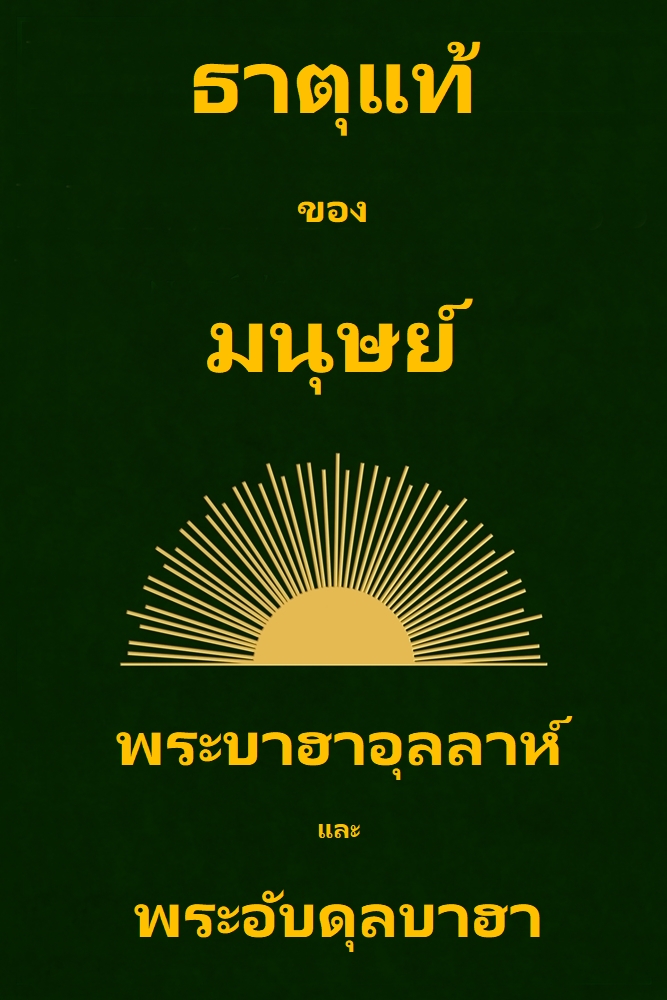 หน้าชื่อเรื่อง [Title Page]ธาตุแท้ของมนุษย์พระคัมภีร์ศักดิ์สิทธิ์โดยพระบาฮาอุลลาห์และปาฐกถาธรรมโดยพระอับดุลบาฮาที่คัดเลือกมาบางบท[The Reality of ManExcerpts from the Writings of Bahá’u’lláh and talks by ‘Abdu’l Bahá]เว็บไซต์อย่างเป็นทางการ
ของชุมชนบาไฮประเทศไทยInternational Bahá’í Website
in English and other languagesThe Reality of Man in English language
PDF-English | DOCX-Englishฉบับแปลอย่างไม่เป็นทางการ (มีนาคม 2563)[Provisional Thai Translation (March 2020)]ศาสนาบาไฮ[Bahá'í Faith]สารบัญ
[Table of Contents]คำนำ
[Foreword]ประมวลอัญมณีจากพระธรรมศาสนาบาไฮฉบับนี้ช่วยให้เรามีความเข้าใจ “ธาตุแท้” ของตนเองมากขึ้นความเข้าใจ ธาตุแท้ของมนุษย์ มีความสำคัญหากเราต้องการขับเคลื่อนพลังไปในทางสร้างสรรค์ เพราะธาตุแท้ของมนุษย์มีความสอดคล้องกับธรรมชาติของมนุษย์ ความเข้าใจเกี่ยวกับเรื่องนี้จะช่วยให้เกิดความสมัครสมานและความร่วมมือแทนการทำสงครามและการมีความขัดแย้งกันพลังทางความคิด แก่นแท้สามระดับ ความปีติยินดีและความเศร้าเสียใจ ธรรมชาติและมนุษย์ที่มีคุณธรรม วิวัฒนาการของวิญญาณ ความเป็นอมตะ จิตวิญญาณจากสวรรค์ พระวจนะของพระผู้เป็นเจ้าและพระปรีชาญาณพจน์ เหล่านี้คือบางหัวข้อในหนังสือ ธาตุแท้ของมนุษย์หนังสือเล่มนี้ช่วยท่านได้หากท่านต้องการเปลี่ยนแปลงชีวิตของท่านให้เป็นคนที่มีความสุขมากขึ้น ช่วยให้ท่านสามารถควบคุมชีวิตและเผชิญกับชีวิตได้อย่างมั่นใจบทนำ
[Introduction][ยังไม่แปลเป็นภาษาไทย][not yet translated into Thai language]In every great crisis of human affairs, the fundamental point at issue turns upon differences in our conception of the nature of man. However the issue is clothed in political, economic or social terms— however unconscious the mass of people may seem to be that it is man himself at stake—no true solution is arrived at until the spiritual problem has been cleared.The great issues before the world today, such as the struggle between nationalism and internationalism, the problem of religious unity and the bitter conflict between capitalist and communist economic theories, all serve to reveal profound chasms in our spiritual philosophy. The question: what is man? confronts us at every turn, and the age is one of vital crisis for the very reason that this question cannot be postponed nor evaded anymore.The message of Baha’u’llah, dealing as it does with the nature of man from a universal point of view, assumes ever greater significance as men penetrate the superficial aspects of the modem controversy and realize that the supreme problem is whether man has reached the end of his evolution or has a future transcending his past; whether social relationships are based upon compulsory obedience to arbitrary authority or upon mutual loyalties and voluntary cooperation.Although the present compilation offers but a few coins from the abundant wealth of that message, these coins are purest gold. To the bankruptcy of modern thought they bring a power of assurance, a measure of reality, that outweighs the poverty of a world at the end of its own resources.Horace Holley
[Hand of the Cause of God]พระคัมภีร์ศักดิ์สิทธิ์
โดย
พระบาฮาอุลลาห์

[Bahá’u’lláh’s Writings]1
พระปรีชาญาณพจน์   
[Words of Wisdom]ที่มาแห่งคุณงามความดีทั้งปวงคือการวางใจในพระผู้เป็นเจ้า คือการศิโรราบต่อพระบัญชาของพระองค์ มีความพอใจกับพระประสงค์อันทรงความศักดิ์สิทธิ์และกับความยินดีของพระองค์แก่นแท้แห่งปัญญาคือความเกรงกลัวพระผู้เป็นเจ้า หวาดหวั่นต่อการลงทัณฑ์จากพระองค์ พรั่นพรึงต่อความยุติธรรมและประกาศิตของพระองค์แก่นแท้แห่งความเชื่อในศาสนาคือการเป็นพยานต่อพระธรรมที่เปิดเผยโดยพระผู้เป็นนาย และปฏิบัติตามที่พระองค์ทรงบัญญัติไว้ในพระคัมภีร์อันยิ่งใหญ่ของพระองค์ที่มาของความรุ่งเรืองทั้งหมดคือการยอมรับสิ่งใดก็ตามที่พระผู้เป็นนายทรงพระราชทานให้ และพอใจกับสิ่งที่พระผู้เป็นเจ้าทรงดลบันดาลแก่นแท้ของความรักคือ การที่มนุษย์หันหัวใจไปยังพระผู้ทรงเป็นที่รักและตัดขาดจากทุกสิ่งยกเว้นพระผู้เป็นเจ้า ไม่ปรารถนาสิ่งอื่นใดนอกจากความประสงค์ของพระผู้เป็นนายของเขาการระลึกถึงที่แท้จริงคือการกล่าวถึงพระผู้เป็นนาย พระผู้ทรงได้รับการสรรเสริญจากทุกสรรพสิ่ง และการลืมทุกสิ่งนอกจากพระองค์ความวางใจที่แท้จริงคือ การที่คนรับใช้ดำเนินอาชีพการงานในโลกนี้ การยึดมั่นอยู่กับพระผู้เป็นนาย มิได้แสวงหาสิ่งอื่นใดนอกเหนือจากความเอื้ออารีของพระองค์เพราะพระหัตถ์ของพระองค์คือชะตาของเหล่าคนรับใช้ของพระองค์แก่นแท้ของการมีอุเบกขาคือการที่มนุษย์หันหน้าสู่พระราชสำนักของพระผู้เป็นนาย ได้เข้าเฝ้าพระองค์ ได้เห็นพระพักตร์และยืนเป็นพยานต่อหน้าพระองค์แก่นแท้แห่งความเข้าใจคือ การยืนยันความยากไร้ของตนเอง และยินยอมต่อพระประสงค์ของพระผู้เป็นนาย พระผู้ทรงอำนาจสูงสุด พระผู้ทรงกรุณา พระผู้ทรงอำนาจเหนือสิ่งทั้งปวงที่มาของความกล้าหาญและพลังคือการช่วยส่งเสริมพระวจนะของพระผู้เป็นเจ้า และมั่นคงอยู่ในความรักของพระองค์แก่นแท้ของการกุศลคือการที่คนรับใช้เล่าขานเกี่ยวกับพระพรเอนกอนันต์ของพระผู้เป็นนายของเขา และแสดงความขอบพระคุณพระองค์ตลอดเวลาภายใต้ทุกสถานการณ์แก่นแท้แห่งความศรัทธาคือพูดน้อยและทำให้มาก ที่จริงแล้วใครก็ตามที่พูดมากกว่าทำควรรู้ว่าตายเสียดีกว่ามีชีวิตอยู่แก่นแท้แห่งความปลอดภัยที่แท้จริงอยู่ที่การสงบปากสงบคำ ดูทุกสิ่งที่จะเกิดขึ้นในท้ายที่สุด แล้วบอกเลิกลากับทางโลกความมีใจกว้างเริ่มต้นเมื่อมนุษย์ใช้จ่ายความมั่งคั่งของตนแก่ตนเอง แก่ครอบครัวและแก่คนยากไร้ในหมู่ผู้ที่เป็นพี่น้องร่วมความศรัทธาแก่นแท้แห่งความมั่งคั่งคือความรักต่อเรา ใครที่รักเราคือผู้ครอบครองทุกสิ่ง ใครก็ตามที่ไม่รักเราคือคนยากไร้และขัดสนโดยแท้ นี่คือพระวจนะที่นิ้วพระหัตถ์ของพระผู้ทรงความรุ่งโรจน์ได้ทรงเผยไว้ที่มาของบาปทั้งมวลคือการที่มนุษย์หลีกหนีจากพระผู้เป็นนายและฝังใจอยู่กับสิ่งที่ชั่วร้ายเพลิงที่ร้อนแรงที่สุดคือการตั้งคำถามเกี่ยวกับสัญญาณของพระผู้เป็นเจ้า โต้แย้งอย่างไร้สาระกับพระธรรมที่พระองค์ได้ทรงเผยไว้ ปฏิเสธพระองค์และไว้ตัวอย่างเย่อหยิ่งต่อหน้าพระพักตร์ของพระองค์ที่มาของความรู้ทั้งปวงคือความรู้เกี่ยวกับพระผู้เป็นเจ้า ขอความสูงส่งจงมีแด่ความรุ่งโรจน์ของพระองค์ และความรู้นี้มิได้มาจากที่ใดยกเว้นจากความรู้ของพระผู้แสดงองค์พระผู้เป็นเจ้า รากเหง้าของความเสื่อมศักดิ์คือการออกจากร่มเงาแห่งความเมตตาของพระผู้ทรงกรุณาแล้วไปหลบซ่อนอยู่กับความชั่วร้ายที่มาของความผิดพลาดคือการไม่เชื่อในพระผู้เป็นเจ้าผู้ทรงเที่ยงแท้ หันไปพึ่งพิงกับสิ่งอื่นยกเว้นพระองค์ และหลีกหนีจากพระบัญชาของพระองค์ความสูญเสียที่แท้จริงก็คือ การที่เขาใช้วันเวลาของตนอย่างโง่เขลาที่สุดโดยไม่คิดถึงตัวตนที่แท้จริงของเขาเองทั้งหมดที่เราได้เผยแก่เจ้าก็เพื่อความเป็นธรรม เพื่อให้มนุษย์หลุดพ้นจากความคิดและการลอกเลียนแบบอย่างไร้สาระ เพื่อให้เห็นหัตถกรรมอันเรืองรองของพระองค์ด้วยตาแห่งความเป็นเอกภาพและเพื่อให้มองทะลุทุกสิ่งด้วยสายตาที่ค้นหาด้วยประการฉะนี้  เราจึงได้แนะนำเจ้า ได้แสดงให้เจ้าเห็นปรีชาญาณพจน์ เพื่อที่เจ้าจะได้ขอบพระคุณพระผู้เป็นนาย พระผู้เป็นเจ้า และแก่ความรุ่งโรจน์ของพระองค์ในท่ามกลางหมู่มนุษย์ทั้งมวล. ปาฐกถาธรรม
ที่คัดเลือก
โดย
พระอับดุลบาฮา
[Selected talks by ‘Abdu’l Bahá]2
อำนาจและคุณค่าของความคิดอันแท้จริง
ขึ้นอยู่กับการแสดงออกซึ่งการปฏิบัติธรรม 
[The Power and Value of True Thought 
Depend upon Its Manifestation in Action]แก่นของมนุษย์อยู่ที่ความคิดของเขา มิใช่ที่ร่างกาย พลังความคิดนี้กับพลังความคิดของสัตว์เป็นพลังที่คู่กัน แม้ว่ามนุษย์มีส่วนของสิ่งสร้างสรรค์ของสัตว์ กระนั้น มนุษย์ก็ได้ครองอำนาจทางความคิดซึ่งเหนือกว่าสิ่งสร้างสรรค์ทั้งปวงถ้าความคิดของมนุษย์มุ่งขึ้นสู่เป้าหมายทางธรรมของพระผู้เป็นเจ้า เขาก็จะกลายเป็นนักบุญ แต่ถ้าเขาคิดไปในทางตรงกันข้าม เขาก็จะไม่ได้เหินขึ้นไป แต่กลับตกดิ่งลงสู่ใจกลางของศูนย์แห่งวัตถุของโลกนี้ เขาฝักไฝ่ทางโลกมากขึ้นและทวีมากขึ้นจนกระทั่งอยู่ในสภาวะที่ดีกว่าสัตว์เพียงเล็กน้อยเท่านั้นความคิดถูกแบ่งออกเป็นสองชนิด:-กล่าวคือความคิดที่มีอยู่ในโลกแห่งความคิดอย่างเดียวความคิดที่แสดงออกมาด้วยการกระทำชายหญิงบางคนมีความพอใจกับความคิดอันสูงส่ง แต่ถ้าหากความคิดเหล่านี้ยังไปไม่ถึงระดับปฏิบัติการ ความคิดหล่านั้นก็เปล่าประโยชน์ พลังของความคิดขึ้นอยู่กับการแสดงออกด้วยการกระทำ อย่างไรก็ดี ความคิดของนักปรัชญาในโลกแห่งความเจริญก้าวหน้าและการพัฒนาอาจแปลออกมาเป็นการกระทำโดยบุคคลอื่นในขณะที่ตัวนักปรัชญาเองก็ยังไม่สามารถหรือยังไม่เต็มใจที่จะแสดงออกซึ่งอุดมคติอันสูงส่งเหล่านั้นในชีวิตของตนเอง นักปรัชญาส่วนใหญ่มีความคิดชนิดนี้ คำสอนของพวกเขาสูงส่งกว่าการกระทำของตัวพวกเขาเอง นี่คือความแตกต่างระหว่างนักปราญช์ซึ่งเป็นครูทางจิตวิญญาณกับบรรดาผู้เป็นแค่นักปรัชญาธรรมดาๆ : กล่าวคือ นักปราชญ์ผู้เป็นครูทางจิตวิญญาณเป็นบุคคลแรกที่กระทำตามคำสอนของตนเอง ท่านนำกรอบความคิดและอุดมคติทางธรรมลงมาให้โลก ความคิดทางธรรมที่มาจากพระผู้เป็นเจ้าถูกแสดงออกจนเป็นที่ประจักษ์แก่โลก ความคิดของท่านจึงเป็น (ส่วนหนึ่ง) ซึ่งแยกออกมิได้จากตัวของท่าน เมื่อเราพบนักปรัชญาที่เน้นย้ำความสำคัญและความยิ่งใหญ่ของความถูกต้องชอบธรรมแต่กลับไปยุยงส่งเสริมให้กษัตริย์ที่มีความละโมบกระทำการกดขี่ข่มเหง เราย่อมตระหนักได้ในทันทีว่านักปรัชญาคนนั้นเป็นคนที่มีความคิดประเภทแรก ทั้งนี้เพราะเขามีความคิดอันสูงส่งแต่มิได้ปฏิบัติตามคุณธรรมอันล้ำเลิศเหล่านั้นนักปราชญ์ทางจิตวิญญาณจะไม่มีวันตกอยู่ในสภาวการณ์นี้ ทั้งนี้เพราะพวกเขาแสดงความล้ำเลิศทางความคิดออกมาด้วยการปฏิบัติเสมอ 3
ของขวัญอันยิ่งใหญ่ของพระผู้เป็นเจ้า
ที่ทรงพระราชทานแก่มนุษย์ 
[God’s Greatest Gift to Man]ของขวัญที่ยิ่งใหญ่ที่สุดจากพระผู้เป็นเจ้าสู่มนุษย์ก็คือปัญญาและความเข้าใจปัญญาคือพลังที่ทำให้มนุษย์ได้รับความรู้เกี่ยวกับอาณาจักรของสิ่งสร้างสรรค์ที่มีอยู่มากมาย เกี่ยวกับลำดับขั้นของสิ่งที่ดำรงอยู่อันหลายหลากตลอดจนเกี่ยวกับสิ่งที่มองไม่เห็นที่มีอีกมากหลายภายในตัวมนุษย์ได้ครองของขวัญที่รวบยอดแก่นสาระสำคัญของสิ่งสร้างสรรค์ในอาณาจักรทั้งหลายที่อยู่ลำดับก่อนหน้าทั้งหมด มนุษย์จึงสามารถติดต่อกับอาณาจักรเหล่านั้นได้ บ่อยครั้งที่ของขวัญนี้ทำให้เขาสามารถเห็นเหตุการณ์ล่วงหน้าด้วยความรู้ที่พิสูจน์ได้ทางวิทยาศาสตร์ความจริงแล้วปัญญาคือของขวัญอันล้ำค่าที่พระผู้เป็นเจ้าทรงพระกรุณาพระราชทานให้กับมนุษย์ ในบรรดาสรรพสิ่งสร้างสรรค์ทั้งปวง มีแต่มนุษย์เท่านั้นที่ได้ครองพลังอันน่าอัศจรรย์นี้สรรพสิ่งสร้างสรรค์ทั้งหมดที่มีลำดับก่อนถึงระดับมนุษย์ต่างตกอยู่ในขอบเขตอันเข้มงวดของธรรมชาติ ดวงอาทิตย์ที่ใหญ่โตมโหฬาร ดวงดาวจำนวนมากมายมหาศาล มหาสมุทรและทะเล ภูเขา แม่น้ำ ต้นไม้ สัตว์ไม่ว่าเล็กหรือใหญ่ ทั้งหมดนี้ไม่มีสิ่งใดเลยที่สามารถหลบเลี่ยงการเคารพกฎธรรมชาติได้มีแต่มนุษย์เท่านั้นที่มีเสรีภาพ ความเข้าใจหรือสติปัญญาที่เขามีทำให้เขาสามารถควบคุมและปรับกฎธรรมชาติบางข้อให้เข้ากับความต้องการของเขา พลังทางสติปัญญาทำให้เขาค้นพบหนทางซึ่งไม่เพียงแค่เดินทางข้ามทวีปอันใหญ่โตด้วยรถไฟด่วนและข้ามมหาสมุทรอันกว้างใหญ่ไพศาลด้วยเรือเดินทะเลเท่านั้น หากยังเดินทางใต้น้ำด้วยเรือดำน้ำได้เหมือนปลา และเลียนแบบนกด้วยการบินไปในอากาศด้วยอากาศยานมนุษย์ประสบความสำเร็จทางด้านการใช้ไฟฟ้าหลายทาง ใช้เพื่อให้มีแสงสว่าง เพื่อพลังขับเคลื่อน เพื่อส่งสารจากฟากหนึ่งของโลกไปยังอีกฟากหนึ่ง แม้กระทั่งสามารถได้ยินเสียงที่ไกลออกไปหลายไมล์ด้วยไฟฟ้าด้วยของขวัญที่ได้รับทางด้านความเข้าใจและสติปัญญา ทำให้เขาสามารถใช้แสงของดวงอาทิตย์ถ่ายภาพคนและสิ่งของต่างๆ ได้ด้วย ได้แม้กระทั่งจับภาพดวงดาวต่างๆ บนท้องฟ้าที่อยู่ไกลแสนไกลเราทั้งหลายมองออกแล้วว่าวิธีที่มนุษย์สามารถดัดพลังทางธรรมชาติให้เป็นไปตามความประสงค์ของเขานั้นมีมากมายหลากหลายทางน่าเศร้าใจเพียงใดที่เห็นวิธีที่มนุษย์ใช้ของขวัญที่ได้รับพระราชทานจากพระผู้เป็นเจ้าไปกำหนดแผนเครื่องมือทำสงคราม ไปฝ่าผืนกฎของพระผู้เป็นเจ้า ข้อ “ เจ้าจะต้องไม่ฆ่า” ทั้งยังเป็นการท้าทายพระประกาศิตของพระเยซูคริสตเจ้าที่ทรงพระบัญชาไว้ว่า “ จงรักกันและกัน”พระผู้เป็นเจ้าทรงพระราชทานพลังนี้แก่มนุษย์เพื่อว่ามนุษย์จะนำไปสืบสานความเจริญก้าวหน้าทางอารยธรรมเพื่อยังประโยชน์แก่มนุษย์ชาติ เพื่อเพิ่มพูนความรัก ความสามัคคีปรองดองและสันติภาพ แต่มนุษย์กลับชอบที่จะใช้ของขวัญชิ้นนี้ไปในทางทำลายมากกว่าการสร้างสรรค์ ไปใช้ในทางที่ไม่เป็นธรรมและกดขี่ข่มเหง ด้วยความเกลียดชัง ด้วยการก่อความแตกแยก การทำลายล้างและการก่อวินาศกรรมในหมู่เพื่อนมนุษย์ซึ่งผู้ก่อการควรจะรักมากเท่ากับที่เขารักตัวเองตามพระบัญชาของพระคริสตเจ้าเราหวังว่าเจ้าจะใช้ความเข้าใจที่มีไปในด้านการส่งเสริมความสามัคคีและความสงบสุขในหมู่มนุษย์ชาติ เพื่อให้ความกระจ่างแจ้งและความเจริญงอกงามบังเกิดแก่ประชาชน เพื่อสร้างความรักให้เกิดรอบตัวเจ้า และเพื่อให้สันติภาพเกิดขึ้นทั่วโลกการเรียนรู้ศาสตร์ด้านต่างๆ นั้น ยิ่งไขว่คว้าหาความรู้มากขึ้นและทวีมากขึ้นเท่าใด ก็ยิ่งอาจทำให้ต้องเรียนไปจนถึงวันตายเป็นแน่!   จงใช้วิชาความรู้ให้เป็นประโยชน์แก่ผู้อื่น เพื่อสงครามบนพื้นผิวโลกอันสวยงามนี้จะได้ยุติลง และแล้วโครงอันรุ่งโรจน์ของสันติภาพและความลงรอยกันจะได้ถูกตั้งขึ้น จงเพียรพยายามเพื่อว่าอุดมคติอันสูงส่งของเจ้าจะบรรลุเป็นความจริงในอาณาจักรของพระผู้เป็นเจ้าบนโลกนี้เหมือนกับที่จะเป็นจริงในสวรรค์ 4
เกี่ยวกับร่างกาย วิญญาณและจิตวิญญาณ 
[Concerning Body, Soul and Spirit]แก่นของมนุษย์ชาติมีสามระดับ ได้แก่ ร่างกาย วิญญาณ และจิตวิญญาณร่างกายคือเนื้อหนังมังสาซึ่งอยู่ในระดับสัตว์ ถ้ามองทางด้านร่างกาย มนุษย์ก็ร่วมมีส่วนในอาณาจักรสัตว์ ร่างกายของมนุษย์และสัตว์ประกอบด้วยธาตุต่างๆ ซึ่งยึดกันไว้ด้วยกฎแห่งการดึงดูดมนุษย์มีความสามารถเช่นเดียวกับสัตว์ทางด้านประสาทรับรู้ด้านต่างๆ เช่นรู้สึกร้อน เย็น หิว กระหาย เป็นต้น มนุษย์ไม่เหมือนกับสัตว์ตรงที่มนุษย์มีวิญญาณที่มีเหตุผล ซึ่งก็คือ มนุษย์มีสติปัญญาปัญญาที่มนุษย์มีนี้คือสื่อกลางระหว่างร่างกายและจิตวิญญาณเมื่อวิญญาณเป็นทางให้จิตวิญญาณของมนุษย์เข้าใจอย่างกระจ่างแจ้ง มนุษย์ก็ได้จุทุกสรรพสิ่งทั้งหมดไว้ในตัวเอง เพราะมนุษย์คือจุดที่สรุปสิ่งทั้งหมดที่มาก่อน ดังนั้นมนุษย์จึงมีวิวัฒนาการที่ล้ำหน้ากว่าสรรพสิ่งที่มาก่อนหน้าทั้งหมด มนุษย์มีอาณาจักรที่อยู่ในระดับต่ำกว่าทั้งหมดในตัวมนุษย์เอง จิตวิญญาณของมนุษย์ที่ได้รับความกระจ่างแจ้งด้วยวิธีการทางวิญญาณทำให้สติปัญญาของมนุษย์ผ่องแผ้ว ส่งผลให้มนุษย์ได้อยู่ในจุดที่สูงที่สุดในบรรดาสรรพสิ่งสร้างสรรค์แต่ในทางกลับกัน เมื่อมนุษย์ไม่ยอมเปิดจิตใจรับพระพรจากจิตวิญญาณ แต่หันวิญญาณหนีไปยังฟากฝั่งทางวัตถุ ไปตามนิสัยของเขา เขาก็จะร่วงหล่นจากสถานะอันสูงส่งลงสู่ความด้อยในที่ๆ เป็นที่อาศัยของสัตว์ซึ่งอยู่ในอาณาจักรระดับต่ำกว่า ถ้าเป็นเช่นนี้แล้ว มนุษย์จะตกอยู่ในสภาพน่าสมเพชเพียงใด! เพราะคุณลักษณะทางธรรมของวิญญาณที่เปิดรับลมหายใจแห่งพระวิญญาณจากพระผู้เป็นเจ้าที่ไม่เคยได้ถูกใช้ก็จะแคระแกร็น อ่อนแอและไร้ความสามารถในที่สุด ส่วนวิญญาณที่ใช้ลักษณะทางโลกเพียงอย่างเดียวก็จะออกฤทธิ์อย่างน่ากลัว อยู่อย่างไร้ความสุข คนที่หลงผิดกลายเป็นคนป่าเถื่อนมากขึ้น ทำผิดทำนองคลองธรรมมากขึ้น ต่ำช้ามากขึ้น โหดร้ายและเป็นภัยอันตรายมากยิ่งขึ้นจนพวกเขาอยู่ในระดับต่ำกว่าสัตว์ ธรรมชาติฝ่ายต่ำทำให้ความอยากและความต้องการของเขาแรงกล้าขึ้น เขากลายเป็นคนดุร้ายมากขึ้นเรื่อยๆ จนในที่สุดตัวของเขาก็มิได้ดีไปกว่าสัตว์ป่าที่ต้องมลายไป คนลักษณะเช่นนี้วางแผนกระทำความชั่วเพื่อทำร้ายและทำลาย พวกเขาปราศจากจิตซึ่งพระผู้เป็นเจ้าทรงให้มีความเห็นใจ เพราะคุณลักษณะทางธรรมของวิญญาณถูกกดให้อยู่ใต้อำนาจทางวัตถุ ในทางตรงกันข้าม ถ้าคุณลักษณะทางจิตวิญญาณมีพลังมากขึ้นจนสามารถควบคุมความต้องการทางด้านวัตถุให้อยู่ใต้อำนาจได้ มนุษย์ชาติก็จะได้รับการยกย่องสรรเสริญว่าคุณธรรมที่รวมคุณลักษณะจากพระผู้ป็นเจ้าได้เผยให้เห็นในตัวของเขา เขาแผ่พระเมตตาของพระผู้เป็นเจ้าออกมา เขากระตุ้นให้มีความเจริญทางธรรมแก่มนุษย์ชาติ เพราะเขาได้กลายเป็นดวงประทีปที่ฉายแสงบนบาทวิถีของพวกเขาเจ้าเห็นวิธีที่วิญญาณเป็นสื่อกลางระหว่างร่างกายและจิตวิญญาณ ในทำนองเดียวกันกับที่ต้นไม้เป็นสื่อกลางระหว่างเมล็ดและผล เราทราบได้ว่าต้นไม้นั้นดีเลิศเมื่อเห็นผลปรากฏบนต้นและสุก ถ้าต้นไม้ไม่ให้ผล ต้นไม้ต้นนั้นก็เป็นแค่สิ่งที่เจริญเติบโตแต่ไร้ประโยชน์เพราะมิได้ตอบสนองจุดมุ่งหมายใดๆเมื่อวิญญาณมีชีวิตที่เป็นจิตวิญญาณ ผลที่ออกจึงล้ำเลิศและกลายเป็นต้นไม้จากพระผู้เป็นเจ้า เราหวังว่าเจ้าจะพยายามทำความเข้าใจกับตัวอย่างที่ให้มานี้ หวังว่าคุณงามความดีอันล้ำเลิศอย่างสุดที่จะพรรณนาได้ของพระผู้เป็นเจ้าจะเสริมเพิ่มกำลังแก่เจ้าเพื่อว่าคุณลักษณะของพระผู้เป็นเจ้าในวิญญาณซึ่งเกี่ยวพันกับจิตวิญญาณของเจ้าจะมีอำนาจเหนือวัตถุทางโลกชั่วนิรันดร์ สติสัมปชัญญะที่วินิจฉัยชี้ขาดสิ่งทั้งปวงโดยแท้จะส่งผลให้วิญญาณของเจ้าได้เข้าสู่ความสมบูรณ์ของอาณาจักรของพระผู้เป็นเจ้า ขอให้ใบหน้าที่หันสู่แสงสว่างของพระผู้เป็นเจ้าจงเรืองรองจนกระทั่งความคิด คำพูดและการกระทำของเจ้าแผ่รังสีจากจิตวิญญาณที่กำลังครอบครองวิญญาณเจ้าอยู่ ทั้งนี้เพื่อให้ความสมบูรณ์แห่งชีวิตของเจ้าได้เป็นที่ประจักษ์ในที่ชุมนุมทุกแห่งในโลกชีวิตของมนุษย์บางคนวุ่นอยู่กับวัตถุทางโลกเพียงอย่างเดียวเท่านั้น จิตใจของพวกเขาคิดวนเวียนอยู่กับรูปแบบการดำเนินชีวิตที่เห็นกันแค่ภายนอก ฝักใฝ่อยู่กับแบบแผนดั้งเดิมจนกระทั่งมืดบอดกับความมีอยู่ในอาณาจักรอื่นๆ มองไม่เห็นความสำคัญทางจิตวิญญาณของสิ่งอื่นๆ พวกเขาคิดและใฝ่ฝันที่จะมีชื่อเสียงทางโลก อยากมีความเจริญก้าวหน้าทางวัตถุ  หมกมุ่นอยู่กับความหลงใหลได้ปลื้มกับสภาพแวดล้อมที่มีแต่ความสมบูรณ์พูนสุขซึ่งมุ่งเข้าประชิดติดขอบ ความทะเยอทะยานของพวกเขาตั้งอยู่บนความสำเร็จตามเงื่อนไขและสิ่งแวดล้อมในโลก พวกเขาไม่ยับยั้งชั่งใจกับความโน้มเอียงที่จะทำให้ตกต่ำ พวกเขากิน ดื่มและนอน เหมือนกับสัตว์ตรงที่พวกเขาไม่คิดถึงสิ่งใดมากไปกว่าการมีความสุขสบายทางกาย จริงอยู่ที่สิ่งของจำเป็นต้องได้รับการจัดหา เพราะชีวิตคือภาระที่เราต้องแบกรับขณะที่เราอยู่บนโลกนี้ แต่เราไม่ควรยอมให้การเฝ้าระวังรักษาสิ่งที่มีค่าต่ำกว่าชีวิตอยู่เหนือสิทธิขาดทางด้านความคิดและปณิธานของมนุษย์ จุดมุ่งหมายที่ตั้งไว้ในใจควรขึ้นสู่ระดับที่สูงอย่างน่าสรรเสริญมากกว่านั้น มนุษย์ควรจะมีวิสัยทัศน์ทางธรรมอันสมบูรณ์แบบอยู่ในวิญญาณของตนและเตรียมนิวาสถานรองรับความเอื้ออารีอันไม่มีวันหมดสิ้นจากพระจิตวิญญาณของพระผู้เป็นเจ้าขอให้ความปรารถนาอันแรงกล้าของเจ้าจงประสิทธิสัมฤทธิ์ผลให้อารยธรรมจากสวรรค์ได้บังเกิดขึ้นในโลก! เราขอให้เจ้าได้รับพระพรสูงสุดเพื่อว่าเจ้าจะเต็มไปด้วยพละกำลังที่มาจากจิตวิญญาณอันเลิศล้ำและจะยังผลแก่ชีวิตในโลก 5
ความเจ็บปวดและความเศร้าโศก 
[Pain and Sorrow]ในโลกนี้ เราทุกคนต่างได้รับผลกระทบจากความรู้สึกสองอย่างคือ ความปีติยินดีและความเศร้าเสียใจความปีติยินดีติดปีกให้เรา พละกำลังของเรากระฉับกระเฉงมากขึ้นในยามที่เรามีความสุขหรรษา สติปัญญาของเราเฉียบแหลมมากขึ้น ส่งผลให้ความคลุมเครือในความเข้าใจของเราลดลง รู้สึกเหมือนว่าเราสามารถรับมือกับโลกและหาขอบเขตของการกระทำประโยชน์ได้ แต่เมื่อความเศร้ามาถึง เรากลับรู้สึกอ่อนแอ ความเข้าใจของเรามืดมัวสลัวลง สติปัญญาถูกบดบังเมื่อกำลังวังชาออกไปจากเรา ภาวะความเป็นจริงแห่งชีวิตดูเหมือนจะหลบไปจากมือที่ไขว่คว้า ดวงตาในจิตวิญญาณของเราไม่สามารถค้นหาสิ่งเร้นลับอันศักดิ์สิทธิ์ เรากลับเป็นเหมือนสิ่งที่ตายไปแล้วในโลกนี้ไม่มีใครที่ไม่เคยรับผลกระทบทั้งสองนี้ แต่ความเศร้าโศกเสียใจที่มีทั้งหมดมาจากโลกทางวัตถุ—โลกทางจิตวิญญาณประสิทธิประสาทแต่ความปีติยินดีให้เท่านั้น! ถ้าเราได้รับความทุกข์ ความทรมานนั้นเป็นผลมาจากสิ่งที่เป็นวัตถุ ความยากลำบากและปัญหาความยุ่งยากต่างๆ ล้วนมาจากโลกแห่งความเชื่อผิดๆตัวอย่างเช่น พ่อค้าอาจประสบกับการขาดทุนแล้วความเครียดก็ตามมา คนงานถูกปลดออกจากงานมาเผชิญกับความอดอยากที่อยู่ตรงหน้า การเพาะปลูกของชาวไร่ชาวนาที่ล้มเหลว ทำให้จิตใจของพวกเขาเต็มไปด้วยความหวั่นวิตก คนสร้างบ้านที่ถูกไฟไหม้เป็นเถ้าถ่านกลายเป็นคนไร้บ้านในทันที เขาล่มจมและหมดอาลัยตายอยากที่ยกตัวอย่างมานี้เพื่อให้เห็นว่าความทุกข์ยากที่รุมเร้าเราทุกย่างก้าว ไม่ว่าจะเป็นความเศร้า ความเจ็บปวด ความอับอายหรือความหดหู่ ความรู้สึกเหล่านี้ล้วนเกิดขึ้นในโลกแห่งวัตถุ ในขณะที่อาณาจักรแห่งจิตวิญญาณไม่เคยทำให้เกิดความเศร้าเสียใจ มนุษย์ที่มีปัญญาในอาณาจักรนี้ตระหนักรู้ถึงความปีติยินดีที่เป็นนิรันดร์ ความเจ็บป่วยที่ตกทอดมาทางร่างกายมิได้ผ่านเลยเขาไป แต่แค่แตะที่พื้นผิวแห่งชีวิตของเขาเท่านั้น ส่วนลึกภายในของเขายังคงสงบเยือกเย็นณ วันนี้ มนุษย์ชาติยังต้องยอมรับความพ่ายแพ้แก่ความทุกข์ยากและความเศร้าโศก ไม่มีใครหลีกหนีไปได้ โลกเราเปียกชุ่มไปด้วยน้ำตา แต่ ขอบพระคุณพระผู้เป็นเจ้าสำหรับยารักษาที่อยู่แค่หน้าประตูของเรา ขอให้เราหันหัวใจของเราจากโลกแห่งวัตถุ ไปอาศัยอยู่ในโลกแห่งจิตวิญญาณ! นี่คือทางเดียวเท่านั้นที่ช่วยให้เรามีเสรีภาพ ถ้าเราถูกห้อมล้อมด้วยความยากลำบากเราก็เพียงแต่วิงวอนต่อพระผู้เป็นเจ้า แล้วเราก็จะได้รับความช่วยเหลือด้วยกระกรุณาธิคุณอันยิ่งใหญ่ของพระองค์ถ้าความเศร้าและความทุกข์ร้อนมาถึงเรา ขอให้เราหันหน้าไปยังอาณาจักรและแล้วการปลอบโยนแห่งสวรรค์ก็จะหลั่งไหลมาสู่เรา ถ้าเราป่วยหรือตกอยู่ในความวิตกกังวล ขอให้เราอ้อนวอนขอการรักษาพยาบาลจากพระผู้เป็นเจ้าแล้วพระองค์ก็จะทรงตอบคำอธิษฐานของเราถ้าความคิดของเราเต็มไปด้วยความขมขื่นในโลกนี้ ขอให้เราหันไปมองความเห็นอกเห็นใจที่หอมหวานของพระผู้เป็นเจ้าแล้วพระองค์ก็จะทรงส่งความสงบจากวิมานมาให้ ถ้าเราถูกขังอยู่ในโลกแห่งวัตถุ จิตวิญญาณของเราจะได้เหินขึ้นสู่สวรรค์และเราจะได้เป็นอิสระอย่างแท้จริง!วันเวลาของเรากำลังใกล้จะสิ้นสุดลงแล้ว จึงขอให้เราคิดถึงภพต่างๆ อันเป็นนิรันดร์แล้วเราก็จะเต็มไปด้วยความสุขหรรษาเจ้าก็เห็นข้อพิสูจน์ความไม่เพียงพอของสรรพสิ่งทางวัตถุรอบๆ ตัว ได้เห็นว่า จะหาความปีติยินดี ความสุขสบาย สันติภาพและความสบายใจในสิ่งที่ไม่มีความยั่งยืนในโลกนี้ได้ไม่ ดังนั้นจะไม่เป็นความเขลาใช่ไหมที่เราไม่ปฏิเสธการแสวงหาสิ่งอันล้ำค่าในที่ที่เราค้นพบได้? ประตูสู่อาณาจักรแห่งพระเปิดรับเราอยู่ตลอดเวลา มีแต่ความมืดมนอนธการหากปราศจากประตูนี้ขอบพระคุณพระผู้เป็นเจ้าที่เจ้าในที่ชุมนุมนี้มีความตระหนักรู้เกี่ยวกับเรื่องนี้ ทั้งนี้เพราะความเศร้าโศกเสียใจทั้งมวลของเจ้าจะได้รับการปลอบโยนอย่างที่สุด เจ้าทราบดีว่าชีวิตนิรันดรรอเจ้าอยู่ถ้าจำนวนวันเวลาที่กำหนดไว้สำหรับเจ้าในโลกนี้สิ้นสุดลง หากเมฆหมอกอันดำทะมึนที่มาจากความวิตกกังวลเกี่ยวกับสิ่งทางโลกห้อมล้อมเจ้า แสงที่เรืองมาจากสิ่งศักดิ์สิทธิ์ก็จะส่องให้ทางของเจ้าสว่าง.ที่จริงแล้ว บรรดาผู้ที่มีจิตใจผ่องใสด้วยความศักดิ์สิทธิ์จากพระผู้ทรงสูงส่งที่สุดต่างได้รับการปลอบประโลมใจอย่างที่สุดตัวเราเองถูกคุมขังในคุกเป็นเวลาสี่สิบปี แค่หนึ่งปีก็แทบจะทนไม่ได้--- ไม่มีใครรอดชีวิตจากการถูกคุมขังนี้เกินหนึ่งปี! แต่ขอบพระคุณพระผู้เป็นเจ้าที่เรามีความสุขอย่างล้นเหลือตลอดเวลาสี่สิบปีที่อยู่ในนั้นเหมือนกับได้ยินข่าวดีตอนตื่นขึ้นมาทุกวัน ความปีติอย่างล้นเหลือเป็นของเราทุกค่ำคืน ความเชื่อในศาสนาของพระผู้เป็นเจ้าปลอบประโลมใจเรา และการหันไปหาพระผู้เป็นเจ้าทำให้เรามีความสุขหรรษา ถ้าไม่มีสิ่งปลอบใจเหล่านี้ เจ้าคิดว่าจะเป็นไปได้หรือที่เราจะรอดชีวิตจากการถูกคุมขังตลอดช่วงสี่สิบปีที่อยู่ในคุก?ดังนั้น ความเชื่อเรื่องจิตและวิญญาณจึงเป็นของขวัญอันยิ่งใหญ่จากพระผู้เป็นเจ้า และยังเป็น “ชีวิตนิรันดร” ซึ่งมีความหมายว่า “หันไปสู่พระผู้เป็นเจ้า” ขอให้เจ้าทุกคนจงได้รับแรงดลบันดาลใจจากสิ่งศักดิ์สิทธิ์เพิ่มขึ้นทุกวัน จงมีความคงมั่นอยู่ในคุณธรรมความดีทั้งปวง ขอให้ความช่วยเหลือจากการปลอบขวัญที่เจ้าได้รับจากสวรรค์ทวีมากขึ้น ขอให้เจ้าเป็นอิสระด้วยการช่วยเหลือจากพระวิญญาณศักดิ์สิทธิ์ของพระผู้เป็นเจ้า และขอให้พลังจากอาณาจักรสวรรค์จงสถิตและสัมฤทธิ์ผลในหมู่เจ้า 6
วิวัฒนาการทางจิตวิญญาณ 
[The Evolution of the Spirit]ความสงบนิ่งอย่างสัมบูรณ์ไม่มีอยู่ในธรรมชาติ ทุกสิ่งถ้าไม่ก้าวหน้าก็ต้องถอยถดลง ถ้าไม่เคลื่อนที่ไปข้างหน้าก็ต้องถอยหลัง ไม่มีสิ่งใดที่ไม่เคลื่อนไหว ตั้งแต่เกิดมา มนุษย์เจริญเติบโตทางสรีระจนกระทั่งเขาบรรลุวุฒิภาวะ หลังจากที่เขาย่างเข้าสู่ช่วงที่ดีที่สุดของชีวิตแล้ว เขาก็เริ่มร่วงโรย กำลังวังชาของเขาเริ่มลดน้อยลงแล้วเขาก็ค่อยๆ เข้าสู่ชั่วโมงแห่งความตาย ในทำนองเดียวกัน พืชเจริญจากเมล็ดจนเติบโตอย่างเต็มที่ หลังจากนั้นชีวิตของมันก็สั้นลงๆ จนกระทั่งแห้งเหี่ยวแล้วก็ตายไป นกบินขึ้นสู่ความสูงระดับหนึ่งและหลังจากที่บินถึงจุดที่สูงที่สุดเท่าที่ทำได้แล้วแล้วมันก็เริ่มร่อนลงสู่พื้นโลกดังนั้นจึงเห็นได้อย่างชัดเจนว่าการเคลื่อนไหวเป็นสิ่งจำเป็นต่อการดำรงอยู่ของชีวิตทั้งปวง สิ่งที่เป็นวัตถุทั้งหลายเจริญก้าวหน้าไปจนถึงจุดหนึ่งแล้วก็เริ่มเสื่อมถอยลง นี่คือกฎที่ควบคุมสิ่งสร้างสรรค์ที่จับต้องได้ทั้งหมดตอนนี้ขอให้เราหันมาพิจารณาด้านวิญญาณ เราได้เห็นแล้วว่าการเคลื่อนไหวเป็นสิ่งจำเป็นที่สิ่งมีชีวิตที่ดำรงอยู่จะขาดเสียมิได้ ไม่มีสิ่งมีชีวิตใดที่ปราศจากการเคลื่อนไหว สิ่งสร้างสรรค์ทั้งมวล ไม่ว่าจะเป็นแร่ พืช หรืออาณาจักรสัตว์ถูกบังคับให้เป็นไปตามกฎแห่งการเคลื่อนไหว กล่าวคือ ถ้าไม่เคลื่อนขึ้นก็เคลื่อนลง แต่สำหรับวิญญาณของมนุษย์ไม่มีการเคลื่อนลง วิญญาณเคลื่อนไหวขึ้นไปสู่ความสมบูรณ์แบบเท่านั้น ความเจริญและความก้าวหน้าเท่านั้นที่เป็นองค์ประกอบของความเคลื่อนไหวของวิญญาณความสมบูรณ์ทางวิญญาณไม่มีที่สิ้นสุด ดังนั้นการก้าวไปข้างหน้าของวิญญาณจึงไม่มีวันสิ้นสุดด้วย เช่นกัน นับแต่แรกที่มนุษย์เกิดมา วิญญาณของเขาก็ก้าวไปข้างหน้าแล้ว สติปัญญาของเขาเจริญงอกงามและความรู้ก็เพิ่มพูนขึ้น เมื่อร่างกายตายวิญญาณก็คงอยู่ต่อไป ระดับความแตกต่างทั้งหมดทางสรีระของสิ่งสร้างสรรค์มีขีดจำกัดแต่วิญญาณไม่มีขีดจำกัดทุกศาสนามีความเชื่อว่าวิญญาณยังคงอยู่ต่อไปหลังจากที่ร่างกายตายแล้ว จึงมีการส่งคำขอร้องแทนคนตายผู้เป็นที่รักด้วยการสวดมนต์อธิษฐานแก่ความก้าวหน้าของดวงวิญญาณและขอประทานอภัยโทษแก่บาปของพวกเขา ถ้าวิญญาณสูญสลายมลายไปพร้อมกับร่างกาย ที่กล่าวมาทั้งหมดนี้ก็จะปราศจากความหมาย นอกเหนือจากนี้ หากหลังจากที่วิญญาณได้ออกจากร่างไปแล้ว และถ้าวิญญาณไม่สามารถก้าวไปข้างหน้าสู่ความสมบูรณ์แล้ว การอธิษฐานที่อุทิศให้เหล่านั้นจะทำไปเพื่อประโยชน์อะไร?เราได้อ่านพระวจนะจากพระคัมภีร์ศักดิ์สิทธิ์ทั้งหลายว่า “ พบกุศลกิจทั้งหมดได้อีก”  ถ้าวิญญาณมิได้ดำรงอยู่ต่อไป พระวจนะที่กล่าวมานี้ก็ไม่มีความหมายเป็นความจริงโดยแท้ที่สัญชาติญาณทางจิตของเราจะไม่ยอมแพ้เป็นอันขาด สัญชาติญาณนี้กระตุ้นให้เราสวดมนต์สำหรับความผาสุกของบรรดาบุคคลที่เรารักซึ่งได้จากโลกแห่งวัตถุนี้ไปแล้ว นี่มิใช่การรับรองให้เห็นความคงอยู่อย่างต่อเนื่องของวิญญาณของพวกเขาหรือ?โลกแห่งวิญญาณไม่มีความเสื่อมถอย แต่โลกแห่งมฤตภาพ คือโลกแห่งการขัดแย้ง การต่อต้าน เป็นโลกที่มีสัญญาณเชิงบังคับว่าทุกสิ่งจะต้องเดินหน้าหรือไม่ก็ต้องถอยหลัง อาณาจักรแห่งจิตวิญญาณไม่มีทางถอยหลัง ทุกการเคลื่อนไหวจะต้องมุ่งไปข้างหน้าสู่สภาวะความสมบูรณ์แบบ “ความก้าวหน้า” คือคำที่แสดงความมุ่งมั่นในโลกแห่งวัตถุ สติปัญญาของมนุษย์ตลอดจนพลังการใช้เหตุผล ความรู้ ความสำเร็จทางด้านวิทยาศาสตร์ ทั้งหมดนี้แสดงออกซึ่งเจตนารมณ์ซึ่งเป็นไปตามกฎแห่งการได้มาซึ่งความก้าวหน้าทางจิตวิญญาณ ดังนั้นจึงเป็นคุณลักษณะอันจำเป็นแห่งการดำรงอยู่ชั่วนิรันดร์ความหวังที่เราตั้งไว้ในเจ้าก็คือ เจ้าจะเจริญในโลกแห่งจิตวิญญาณเช่นเดียวกับที่ก้าวหน้าในโลกแห่งวัตถุซึ่งจะทำให้สติปัญญาของเจ้าพัฒนา ความรู้ของเจ้าเพิ่มพูนและความเข้าใจของเจ้าขยายมากขึ้นเจ้าจะต้องดั้นด้นไปข้างหน้าตลอดไป อย่าหยุดนิ่ง จงหลีกเลี่ยงความเฉี่อยชาซึ่งเป็นการก้าวถอยหลังก้าวแรกอันนำไปสู่การค่อยๆ เสื่อมลงกายภาพของสรรพสิ่งทั้งปวงสูญสิ้นไปได้ สรีระทางกายประกอบด้วยอนุภาค เมื่ออนุภาคเริ่มแยกตัว การย่อยสลายก็เริ่มขึ้น เราเรียกสิ่งที่เกิดขึ้นตามมาว่าความตาย การย่อยสลายของอนุภาคซึ่งก็คืออะตอมที่ประกอบกันเป็นร่างกายหรือส่วนประกอบของสิ่งที่ต้องตายของสรรพสิ่งสร้างสรรค์ใดๆ นั้นเป็นการรวมตัวกันเพียงชั่วคราว เมื่อพลังดึงดูดซึ่งยึดอนุภาคนี้เข้าไว้ด้วยกันถูกแยกออกไป ในสภาพเช่นนี้ร่างกายก็อยู่ต่อไปไม่ได้วิญญาณแตกต่างจากที่กล่าวมานี้ เพราะวิญญาณมิได้เกิดจากการรวมตัวกันของธาตุต่างๆ วิญญาณมิได้ประกอบด้วยหลายอนุภาค แต่เป็นแก่นแท้เดียว ดังนั้นวิญญาณจึงดำรงอยู่ตราบชั่วนิจนิรันดร์ วิญญาณอยู่นอกกฎระเบียบของสิ่งสร้างสรรค์และไม่มีวันตายปรัชญาทางวิทยาศาสตร์ได้แสดงให้เห็นว่าธาตุเดี่ยว (“เดี่ยว” มีความหมายว่า “ ไม่มีส่วนประกอบ”) ไม่สามารถถูกทำลายได้ มีสภาวะเป็นนิรันดร์ วิญญาณซึ่งไม่มีส่วนประกอบของธาตุใด โดยเนื้อแท้จึงเป็นเพียงธาตุแท้เดียว วิญญาณจึงไม่สามารถยุติการดำรงอยู่ได้วิญญาณเป็นธาตุแท้เชิงเดี่ยวซึ่งจะไม่มีวันย่อยสลายหรือถูกทำลายลงได้ ด้วยเหตุนี้จึงไม่มีเหตุผลที่วิญญาณจะมีจุดจบ สรรพสิ่งทั้งมวลที่เป็นอยู่แสดงสัญญาณให้เห็นความมีอยู่จริง สัญญาณเหล่านี้จะไม่มีถ้าไม่มีสรรพสิ่งที่เป็นตัวตนให้แสดงความคิดเห็นหรือให้การยืนยัน สรรพสิ่งที่ไม่มีอยู่ย่อมไม่ส่งสัญญาณของการดำรงอยู่ให้เห็นอย่างแน่นอน มีสัญญาณมากมายหลายหลากของการมีอยู่ของจิตวิญญาณที่เห็นอยู่ต่อหน้าได้ตลอดไปมีร่องรอยของพระจิตวิญญาณของพระเยซูคริสต์และพลานุภาพแห่งคำสอนของพระองค์ให้เราเห็นอยู่ ณ ปัจจุบันและจะคงอยู่ตลอดกาลเป็นที่ยอมรับกันว่า สิ่งที่มิได้ดำรงอยู่จะไม่ส่งสัญญาณให้เห็น เพื่อที่จะเขียน จะต้องมีคน--คนที่จะเขียนไม่อยู่ก็ไม่สามารถเขียนได้ ในตัวมันเอง การเขียนคือสัญญาณของวิญญาณและสติปัญญาของคนเขียน พระคัมภีร์ของศาสนาต่างๆ (มีคำสอนเดียวกันตลอดกาล) แสดงให้เห็นความต่อเนื่องกันของพระจิตวิญญาณจงพิจารณาดูจุดมุ่งหมายของการสร้างสรรพสิ่ง: เป็นไปได้อย่างไรที่สิ่งที่ถูกสร้างสรรค์ทั้งหมดจะวิวัฒน์และพัฒนามาตลอดเวลาอันเหลือคณานับด้วยเป้าหมายเพียงนิดเดียว—คือแค่ชั่วชีวิตของคนบนโลกนี้ซึ่งมีไม่กี่ปี? ได้คิดกันไหมว่า นี่ไม่ควรเป็นเป้าหมายท้ายสุดของการเป็นอยู่ใช่ไหม?แร่ธาตุวิวัฒน์จนกระทั่งมันถูกดูดซึมเข้าไปในชีวิตของพืช พืชวิวัฒน์และพัฒนาจนกระทั่งท้ายที่สุดได้จบชีวิตในสัตว์ มาถึงลำดับสัตว์ สัตว์เป็นรูปแบบของอาหารมนุษย์ มันจึงถูกดูดซึมเข้าสู่ชีวิตของมนุษย์ที่เห็นก็คือมนุษย์รวบยอดสิ่งสร้างสรรค์ทั้งปวงไว้ ดังนั้น มนุษย์จึงมีความเหนือกว่าสรรพสิ่งสร้างสรรค์ทั้งหมด นี่คือจุดหมายที่สิ่งดำรงอยู่ได้พัฒนาก้าวไกลมาตลอดช่วงเวลาอันนานเหลือคณานับที่คิดกันว่ายืนยาวแล้ว คือ คนที่มีอายุในโลกนี้เก้าสิบปี-แต่ที่แท้แล้วนับว่าสั้นจริงๆ!การดำรงอยู่ของมนุษย์จบลงตอนที่มนุษย์ละจากร่างแล้วหรือไม่? หากคิดว่าชีวิตสิ้นสุดลงตอนนี้ วิวัฒนาการที่มีมาก่อนหน้านี้ก็นับว่าไร้ประโยชน์ เป็นความว่างเปล่า เราสามารถคิดสรุปเองได้ว่า สิ่งสร้างสรรค์ต้องมีจุดมุ่งหมายที่ยิ่งใหญ่มากกว่านี้มิใช่หรือ?วิญญาณเป็นสิ่งที่คงอยู่ชั่วนิจนิรันดร ไม่มีวันตายนักวัตถุนิยมถามว่า “วิญญาณอยู่ที่ไหน? วิญญาณเป็นอย่างไร? เรามองไม่เห็นวิญญาณและไม่สามารถสัมผัสวิญญาณ”เราจะตอบพวกเขาดังนี้:-ไม่ว่าแร่ธาตุจะวิวัฒน์ไปมากเพียงใด แร่ธาตุก็ไม่สามารถเข้าใจอาณาจักรพืช เมื่อเป็นเช่นนี้ ความไม่เข้าใจของแร่ธาตุก็มิได้พิสูจน์ว่าอาณาจักรพืชไม่มีอยู่จริงไม่ว่าพืชจะค่อยๆ วิวัฒน์ขึ้นสู่ระดับสูงเพียงใดก็ตาม มันก็ยังไม่สามารถเข้าใจอาณาจักรสัตว์ ความไม่รู้ของพืชมิได้พิสูจน์ว่าสัตว์ไม่มีอยู่จริงไม่ว่าสัตว์จะพัฒนาสูงมากขึ้นอย่างไม่มีวันสิ้นสุด สัตว์ก็ยังไม่สามารถจินตนาการเกี่ยวกับสติปัญญาของมนุษย์ ทั้งยังไม่สามารถตระหนักรู้เกี่ยวกับวิญญาณของมนุษย์ แต่ความไม่รู้นี้ก็มิได้พิสูจน์ว่ามนุษย์ไม่มีสติปัญญาหรือไม่มีวิญญาณ นี่แค่สาธิตให้เห็นว่า รูปแบบหนึ่งของการดำรงอยู่ไม่สามารถเข้าใจรูปแบบของการดำรงอยู่ที่อยู่ในระดับเหนือกว่าตัวเองดอกไม้ดอกนี้ไม่ตระหนักรู้ว่าอย่างนี้คือมนุษย์ ความจริงแล้วความไม่ตระหนักรู้ของดอกไม้ไม่ได้ขัดขวางความมีอยู่จริงของมนุษย์ในทำนองเดียวกัน ถ้านักวัตถุนิยมไม่เชื่อในการดำรงอยู่ของวิญญาณ ความไม่เชื่อของนักวัตถุนิยมเหล่านั้นก็มิได้เป็นเครื่องพิสูจน์ว่าไม่มีอาณาจักรนี้ในภพแห่งวิญญาณ สติปัญญาที่มนุษย์มีนี่แหละที่พิสูจน์ความเป็นอมตะของตนเอง นอกเหนือจากนี้ ความมืดพิสูจน์ให้เห็นว่ามีแสงสว่าง เพราะหากปราศจากแสงสว่างก็จะไม่มีเงา ความยากจนพิสูจน์ให้เห็นความมีอยู่ของความร่ำรวย หากปราศจากความร่ำรวย เราจะใช้อะไรวัดความยากจน ความเขลาพิสูจน์ให้เห็นว่ามีความรู้มีอยู่จริง หากปราศจากซึ่งความรู้ เราจะทราบได้อย่างไรว่ามีความเขลา?เพราะฉะนั้น คนซึ่งอยู่ในมฤตภาวะจึงคาดคะเนการดำรงอยู่อันเป็นอมตะได้ เพราะถ้าหากไม่มีชีวิตอันเป็นนิรันดร์แล้ว ก็จะไม่มีทางทราบเกี่ยวกับการประเมินชีวิตในโลกนี้ถ้าจิตวิญญาณไม่มีภาวะเป็นอมตะแล้ว เหตุใดพระผู้ทรงแสดงองค์ของพระผู้เป็นเจ้าจึงทรงยอมทนกับความทรมานที่โหดร้ายเหล่านั้น?เหตุใดพระเยซูคริสต์จึงทุกข์ทรมานกับความตายที่น่ากลัวบนไม้กางเขน?เหตุใดพระโมฮัมหมัดจึงทรงรับการถูกประหัตประหาร?เหตุใดพระบ๊อบจึงทรงเสียสละอย่างสูงสุดและเหตุใดพระบาฮาอุลลาห์จึงทรงต้องถูกขังอยู่ในคุกหลายปีในช่วงพระชนม์ชีพของพระองค์?ความทุกข์ทรมานเหล่านี้เกิดขึ้นเพราะเหตุใดถ้ามิใช่เพื่อพิสูจน์ความเป็นนิรันดร์ของชีวิตทางจิตวิญญาณ?พระเยซูคริสต์ทรงรับการทรมานอันเนื่องมาจากความเป็นอมตะแห่งจิตวิญญาณของพระองค์ หากมนุษย์พินิจพิจารณาเขาก็จะเข้าใจความสำคัญของจิตวิญญาณที่มีต่อกฎแห่งความเจริญก้าวหน้า ที่ทำให้ทุกสิ่งทุกอย่างเคลื่อนไหวจากระดับต่ำสู่ระดับสูงมีแต่มนุษย์ที่ไร้สติปัญญาเท่านั้น ที่หลังจากที่พิจารณาสิ่งเหล่านี้แล้วก็คิดสรุปเอาเองว่าแบบแผนงานอันยิ่งใหญ่ของสิ่งสร้างสรรค์ควรจะยุติการก้าวไปข้างหน้าในทันที วิวัฒนาการเช่นนั้นควรจะสิ้นสุดลงเพราะความบกพร่องนี้นักวัตถุนิยมที่คิดเช่นนี้และพึงพอใจกับการที่เราไม่สามารถเห็นโลกทางจิตวิญญาณ ไม่สามารถล่วงรู้เกี่ยวกับพระพรของพระผู้เป็นเจ้า ไม่ต้องสงสัยเลยว่านักวัตถุนิยมเหล่านี้ก็เหมือนกับสัตว์ตรงที่พวกเขาไม่มีความเข้าใจ มีตาที่มองไม่เห็น พวกเขามีหูแต่ไม่ได้ยิน การปราศจากซึ่งสายตาที่เห็นและการไม่ได้ยินนี้เองที่มิได้ให้ข้อพิสูจน์อะไรเลยนอกจากความด้อยของพวกเขาเอง พวกเขาคือกลุ่มบุคคลที่เราอ่านพบในพระคัมภีร์ กุรอ่านดังนี้: “ พวกเขาคือประชาชนที่ตาบอดและหูหนวกต่อพระจิตวิญญาณ พวกเขามิได้ใช้ของขวัญอันยิ่งใหญ่ของพระผู้เป็นเจ้า ซึ่งก็คือพลังแห่งความเข้าใจซึ่งจะทำให้เขาเห็นด้วยตาแห่งจิตวิญญาณ ได้ยินด้วยหูแห่งจิตวิญญาณ พวกเขามิได้ใช้ของขวัญอันประเสริฐที่ได้จากพระผู้เป็นเจ้า มิได้ใช้พลังแห่งความเข้าใจซึ่งจะทำให้เขาเห็นด้วยตาของจิตวิญญาณ ทำให้ไม่ได้ยินด้วยหูแห่งจิตวิญญาณและมิได้เข้าใจด้วยหัวใจที่ได้รับการส่องสว่างจากพระผู้เป็นเจ้า”ความไร้ซึ่งความสามารถของจิตที่หมกมุ่นอยู่กับวัตถุ ที่ทำให้ไม่เข้าใจชีวิตอันเป็นนิรันดรนั้นมิได้เป็นสิ่งที่พิสูจน์ว่าความเป็นอมตะของชีวิตไม่มีอยู่จริงความเข้าใจเกี่ยวกับการมีชีวิตอันเป็นนิรันดร์นั้นขึ้นอยู่กับการเกิดทางจิตวิญญาณของเราเองขอสวดมนต์ให้ปัญญาทางธรรมและความมุ่งมั่นของเจ้าจงทวีมากขึ้นทุกวัน เพื่อเจ้าจะได้ไม่ถูกความคิดทางวัตถุบังตาเจ้าจากความงดงามอันเรืองรองนี้ 7
ธรรมชาติสองอย่างในมนุษย์ 
[The Two Natures in Man]มีธรรมชาติสองอย่างอยู่ในตัวมนุษย์ คือคุณธรรมซึ่งเป็นอำนาจฝ่ายสูงและการหมกมุ่นอยู่กับวัตถุซึ่งเป็นอำนาจฝ่ายต่ำ หนึ่งในธรรมชาตินี้ทำให้เขาได้เข้าเฝ้าพระผู้เป็นเจ้า ส่วนอีกธรรมชาตินั้นทำให้เขาตกอยู่ในโลกแห่งวัตถุเท่านั้น พบสัญญาณของธรรมชาติทั้งสองอย่างนี้ได้ในตัวมนุษย์ ทางด้านวัตถุนั้น มนุษย์แสดงออกด้วยการหลอกลวง มีความโหดร้าย และอยุติธรรม ส่วนคุณลักษณะทางธรรมนั้นเขาแสดงออกซึ่งความรัก ความเมตตา ความสัตย์จริงและความยุติธรรม ทั้งหมดที่กล่าวมานี้แสดงออกซึ่งธรรมชาติฝ่ายสูง ลักษณะนิสัยที่ดีทุกอย่าง คุณลักษณะอันประเสริฐทุกประการของมนุษย์จัดอยู่ในธรรมชาติทางธรรม ในขณะที่การกระทำที่มีความบกพร่องและเป็นบาปมีที่มาจากลักษณะธรรมชาติทางวัตถุ ถ้าธรรมชาติทางธรรมของมนุษย์มีคุณลักษณะเด่นอยู่ในเขา เราก็จะมีนักบุญมนุษย์มีความสามารถในการทำดีและทำความชั่ว หากความสามารถในการทำความดีของเขาเด่นเหนือกว่า และเขาเอาชนะความโน้มเอียงในการทำความผิด ถ้าเป็นไปตามนี้เขาคนนั้นจะถูกเรียกว่าเป็นนักบุญ แต่หากเป็นไปในทางตรงกันข้าม ถ้าเขาปฏิเสธสิ่งที่เป็นธรรมของพระผู้เป็นเจ้าและยอมให้กิเลสอันชั่วร้ายเอาชนะเขาแล้ว เขาก็จะไม่ดีไปกว่าสัตว์นักบุญคือมนุษย์ที่ปลดตัวเป็นอิสระจากโลกแห่งวัตถุและเอาชนะการทำบาป	 พวกเขาอยู่ในโลกแต่มิได้เป็นของโลก ความคิดของพวกเขาอยู่ในโลกแห่งจิตที่นึกคิดเกี่ยวกับพระธรรมอย่างต่อเนื่อง ชีวิตของพวกเขาถูกอุทิศแด่ความศักดิ์สิทธิ์ และการกระทำของเขาแสดงออกซึ่งความรัก ความยุติธรรมและคุณงามความดี พวกเขาเรืองรองด้วยแสงจากเบื้องบน พวกเขาเป็นทั้งความสว่างและโคมไฟที่ฉายแสงในสถานที่ที่มืดมิดของโลก พวกเขาคือเหล่านักบุญของพระผู้เป็นเจ้า เหล่าสาวกผู้ซึ่งเป็นสานุศิษย์ของพระเยซูคริสต์ก็เคยเป็นเหมือนคนอื่นๆ กล่าวคือ พวกเขาต่างถูกล่อใจด้วยวัตถุทางโลก แต่ละคนเคยคิดแค่ผลประโยชน์ของตนเองเท่านั้น พวกเขาแทบจะไม่รู้เกี่ยวกับความยุติธรรม หรือความสัมบูรณ์แบบของพระผู้เป็นเจ้าที่พบได้ในท่ามกลางหมู่พวกเขา แต่เมื่อพวกเขาเจริญรอยตามพระคริสต์และมีศรัทธาความเชื่อในพระองค์ ความเขลาของพวกเขาก็ผันแปรเป็นความเข้าใจ ความโหดร้ายเปลี่ยนเป็นความยุติธรรม ความหลอกลวงเปลี่ยนเป็นความสัตย์จริง ความมืดกลายเป็นความสว่าง ที่เคยหมกมุ่นอยู่กับวัตถุทางโลกก็เปลี่ยนเป็นความมุ่งมั่นทางธรรมและความเลื่อมใสในพระผู้เป็นเจ้า ที่เคยเป็นบุตรแห่งความมืดมนอนธการก็เปลี่ยนไปเป็นบุตรของพระผู้เป็นเจ้า พวกเขากลายเป็นนักบุญ ดังนั้นจงพากเพียรในการเจริญรอยตามพวกเขาด้วยการละทิ้งสิ่งที่เป็นทางโลกทั้งหมดไว้เบื้องหลัง และจงพยายามไปให้ถึงอาณาจักรแห่งพระธรรมสวรรค์จงสวดมนต์ต่อพระผู้เป็นเจ้าเพื่อว่าพระองค์จะทรงเสริมเพิ่มคุณธรรมจากสวรรค์แด่เจ้า เพื่อว่าเจ้าจะเป็นดังเทพธิดาในโลกนี้ และเป็นเสมือนดังดวงประทีปที่เผยให้บรรดาผู้ที่มีหัวใจที่เข้าใจเห็นความเร้นลับในอาณาจักรของพระผู้เป็นเจ้าพระผู้เป็นเจ้าทรงส่งพระศาสดามายังโลกเพื่อสอนและให้ความกระจ่างแจ้งแก่มนุษย์ เพื่ออธิบายให้เขาทราบเกี่ยวกับความเร้นลับแห่งอำนาจของพระวิญญาณศักดิ์สิทธิ์ เพื่อช่วยให้เขาสะท้อนแสงสว่าง ถ้าเป็นไปตามนี้แล้วก็จะถึงตาของเขาที่จะเป็นแหล่งที่มาของการนำทางแก่คนอื่นๆ พระคัมภีร์จากสวรรค์ซึ่งได้แก่พระคัมภีร์ไบเบิ้ล พระคัมภีร์กุรอ่านและพระคัมภีร์ศักดิ์สิทธิ์ของศาสนาอื่นที่พระราชทานให้โดยพระผู้เป็นเจ้าล้วนนำไปสู่ทางแห่งคุณธรรมที่มาจากพระผู้เป็นเจ้า สู่ความรัก ความสามัคคีและสันติภาพด้วยประการฉะนี้ เราจึงได้อรรถาธิบายเพื่อเจ้าจะได้พยายามปฏิบัติตามคำแนะนำที่ลิขิตไว้ในพระคัมภีร์อันอุดมด้วยพระพรเหล่านี้ แล้วจะได้จัดระเบียบชีวิตตามตัวอย่างบุคคลที่มาก่อนหน้าเจ้า ทำให้ตัวของเจ้าเองกลายเป็นนักบุญแห่งความสูงส่งที่สุด 8
วิวัฒนาการทางโลกและพัฒนาการทางวิญญาณ 
[The Evolution of Matter and Development of the Soul]พระผู้เป็นเจ้าทรงคาดการณ์ล่วงหน้าให้แก่เราด้วยความเอื้ออารีของพระองค์ ทั้งยังทรงแสดงข้อพิสูจน์ที่แน่นอนให้เราเห็นความแตกต่างระหว่างร่างกาย วิญญาณ และจิตวิญญาณเราเห็นแล้วว่า ความเย็น ความร้อน ความทนทุกข์ทรมานต่างๆ เหล่านี้เกิดขึ้นกับร่างกายเท่านั้น แต่มิได้กระทบกับจิตวิญญาณเลยบ่อยครั้งเพียงใดที่เราเห็นคนยากคนจน คนป่วย คนที่แต่งกายซอมซ่อ ปราศจากทรัพย์สินเงินทองในการดำรงชีพแต่พวกเขากลับมีจิตวิญญาณที่แข็งแกร่ง ไม่ว่ากายของเขาจะต้องทนทุกข์อย่างไรแต่ใจของเขาเป็นอิสระและมีสภาพจิตที่ดี ในอีกด้านหนึ่ง บ่อยครั้งเพียงใดที่เราเห็นคนที่ร่ำรวย ทั้งๆ ที่ร่างกายก็แข็งแรงและมีสุขภาพดีแต่จิตวิญญาณกลับป่วยมากจนเจียนตายจึงเป็นที่ชัดเจนสำหรับคนที่มีใจที่ตระหนักในธรรมว่าจิตวิญญาณของมนุษย์เป็นสิ่งที่แตกต่างไปจากด้านสรีระของเขาอย่างมากจิตวิญญาณไม่มีวันเปลี่ยนแปลงและไม่สามารถถูกทำลายได้ ความก้าวหน้าและพัฒนาการของวิญญาณ ความหรรษาหรือความเศร้าโศกของวิญญาณล้วนขึ้นอยู่กับสรีระวิญญาณได้รับผลกระทบจากเพื่อนถ้าเขาทำให้เรารู้สึกสุขหรรษาหรือเจ็บปวด หรือจากการพิสูจน์ความเทียมหรือความแท้ของความรัก หากคนรักของเราอยู่ไกลจากเรา ความรู้สึกเศร้ามาจากวิญญาณ ความรู้สึกหดหู่หรือความรู้สึกกังวลใจของวิญญาณมีผลตอบสนองที่ร่างกายด้วยประการฉะนี้ เมื่อจิตวิญญาณได้รับการหล่อเลี้ยงด้วยคุณธรรมที่มาจากพระผู้เป็นเจ้า จิตวิญญาณนั้นก็จะมีความปีติยินดี แต่ถ้าวิญญาณตกอยู่ในความบาป ร่างกายก็จะได้รับความทรมานเรามีความสุขเมื่อเราพบสัจจะ ความเสมอต้นเสมอปลาย ความซื่อสัตย์และความรัก เรามีความเศร้าใจเมื่อเราพบเห็นการโกหกหลอกลวง ความไม่ซื่อสัตย์และความตลบตะแลงที่กล่าวมานี้คือสิ่งที่เกี่ยวข้องกับวิญญาณ ซึ่งมิใช่การเจ็บป่วยทางร่างกาย จึงเห็นได้อย่างชัดเจนว่าวิญญาณก็เช่นเดียวกันกับร่างกายที่ต่างก็มีอัตลักษณ์เป็นของตนเอง แต่การเปลี่ยนแปลงที่ร่างกายต้องเผชิญกลับมิได้ส่งผลกระทบต่อจิตวิญญาณ เมื่อเจ้าทำกระจกบานที่สะท้อนแสงจากดวงอาทิตย์แตก ที่แตกคือกระจกแต่ดวงอาทิตย์ยังคงฉายแสงอยู่ ถ้ากรงที่ขังนกถูกทำลาย นกในกรงมิได้รับอันตราย ถ้าโคมตะเกียงแตก เปลวไฟก็ยังคงลุกไหม้ให้แสงสว่างต่อไปสิ่งเดียวกันนี้เกิดขึ้นกับจิตวิญญาณของมนุษย์เช่นเดียวกัน แม้ความตายได้ทำลายร่างกายไปแล้ว แต่ความตายนั้นก็มิได้มีอำนาจเหนือจิตวิญญาณซึ่งคงความเป็นนิรันดร์ คงความเป็นอมตะ ไม่มีทั้งวันเกิดและวันแตกดับเกี่ยวกับวิญญาณของมนุษย์หลังความตาย วิญญาณยังคงไว้ซึ่งความบริสุทธิ์ตามระดับที่วิวัฒน์ในช่วงชีวิตในโลกแห่งวัตถุ หลังจากที่วิญญาณเป็นอิสระจากร่างกายแล้ว วิญญาณนั้นก็จะกระโจนลงสู่มหาสมุทรแห่งความเมตตาของพระผู้เป็นเจ้าณ ขณะที่วิญญาณละจากร่างและไปถึงโลกแห่งวิมาน วิวัฒนาการก็เป็นไปในลักษณะที่ใฝ่ทางธรรม วิวัฒนาการนี้ก็คือ : การเข้าไปใกล้พระผู้เป็นเจ้าสำหรับสรรพสิ่งที่เป็นรูปธรรม วิวัฒนาการคือการพัฒนาความสมบูรณ์แบบจากระดับหนึ่งสู่ความสมบูรณ์แบบอีกระดับหนึ่ง ธาตุอันอุดมจากแร่ถูกส่งผ่านไปยังพืชผักและความสมบูรณ์จากพืชผักถูกส่งผ่านต่อไปยังอาณาจักรสัตว์และจากสัตว์สู่มนุษย์ชาติ ดูเหมือนว่าโลกเราจะเต็มไปด้วยความขัดแย้งในตัวเอง ชีวิตความเป็นอยู่ในแต่ละอาณาจักร (แร่ธาตุ พืชผัก และสัตว์) ต่างก็มีระดับของมัน แม้เมื่อเทียบโลกกับชีวิตของมนุษย์ ดูเหมือนว่าโลกหยุดนิ่ง กระนั้น โลกก็เช่นเดียวกัน โลกยังคงยืนยงและดำรงอยู่ด้วยตนเอง สรรพสิ่งในโลกนี้อยู่แล้วก็ตายไป แล้วกลับเป็นอยู่ขึ้นมาใหม่ในรูปแบบต่างๆ ของชีวิต แต่ในโลกแห่งจิตวิญญาณกลับเป็นไปในทางตรงกันข้ามวิญญาณมิได้วิวัฒน์จากระดับหนึ่งสู่อีกระดับหนึ่งตามกฎ หากด้วยเพราะพระกรุณาธิคุณและความเอื้ออารีของพระผู้เป็นเจ้าที่ทรงทำให้วิญญาณแค่ค่อยๆ ได้เข้าไปใกล้พระองค์ 9
ประชุมทางธรรมในกรุงปารีส 
[The Spiritual Meetings in Paris]จงพยายามอย่างสุดหัวใจที่จะเป็นช่องทางสำหรับความเอื้ออารีของพระผู้เป็นเจ้าด้วยความเต็มใจ เรากล่าวกับเจ้าว่าพระองค์ได้ทรงเลือกเจ้าให้เป็นผู้ส่งสาส์นแห่งความรักไปทั่วโลก เพื่อให้เจ้าเป็นผู้เชิญของขวัญทางธรรมเพื่อมอบให้แก่มนุษย์ เป็นเครื่องมือในหนทางแห่งการแพร่ขยายความสมัครสมานและความสามัคคีบนโลกนี้ จงขอบพระทัยพระผู้เป็นเจ้าอย่างสุดหัวใจของเจ้าที่พระองค์ได้ทรงพระราชทานอภิสิทธิ์นี้กับเจ้า เพราะชีวิตนี้ไม่ยืนยาวพอที่จะอุทิศถวายคำสรรเสริญพระกรุณาธิคุณให้สมกับที่พระองค์ได้ทรงพระราชทานความโปรดปรานให้อย่างมากมายเช่นนี้จงเชิดหัวใจไว้เหนือปัจจุบันและมองไปในอนาคตด้วยดวงตาที่เปี่ยมด้วยศรัทธาและความเชื่อ! วันนี้ เมล็ดได้ถูกหว่านและตกบนดิน แต่จงดูวันที่เมล็ดพันธุ์เหล่านี้จะเติบโตเป็นต้นไม้อันสวยงามด้วยกิ่งก้านสาขาที่ถูกถ่วงด้วยน้ำหนักผลไม้ จงปีติยินดีที่ยุคนี้ได้รุ่งขึ้นมาแล้ว จงพยายามตระหนักถึงพลังอำนาจของยุคนี้เพราะเป็นยุคที่มีความน่าพิศวงอย่างยิ่ง พระผู้เป็นเจ้าได้ทรงสวมมงกุฎแก่เจ้าด้วยเกียรติและได้ทรงจัดวางดวงดาวอันเจิดจรัสไว้ในหัวใจของเจ้า ที่จริงแล้ว แสงดาวนั้นจะทำให้ทั่วทั้งโลกสว่างไสว 10
ความเป็นอมตะ 
[Immortality]ตามหลักการที่มาจากพระผู้เป็นเจ้า มีเงื่อนไขสองอย่างที่สำคัญและเกิดขึ้นโดยทั่วไปในโลกแห่งปรากฏการณ์ทางวัตถุ หนึ่งในปรากฏการณ์เหล่านี้เกี่ยวกับชีวิต อีกปรากฏการณ์หนึ่งเกี่ยวกับความตาย ปรากฏการณ์หนึ่งมีส่วนสัมพันธ์กับการดำรงอยู่ ปรากฎการณ์หนึ่งไม่เกี่ยวกับการดำรงอยู่ ปรากฏการณ์หนึ่งแสดงออกให้เห็นการจัดวางส่วนประกอบ อีกปรากฏการณ์หนึ่งแสดงให้เห็นการแตกสลายตัว บางคนให้คำจำกัดความการคงอยู่ว่าเป็นการแสดงออกซึ่งความเป็นจริงของภาวะแห่งการดำรงอยู่ และให้คำจำกัดความเกี่ยวกับการไม่มีอยู่ว่าคือการไร้ซึ่งภาวะของการดำรงอยู่จริงโดยจินตนาการไปเองว่าความตายคือการทำลายล้าง ความคิดเช่นนี้ผิด เพราะเป็นไปไม่ได้ที่จะมีการทำลายลงอย่างไม่เหลือซาก การทำลายลงในระดับสูงที่สุดก็คือ ส่วนประกอบที่วางไว้ถูกทำให้แตกสลายตัวหรือกระจัดกระจายไป กล่าวคือ การดำรงอยู่บ่งบอกถึงกลุ่มของส่วนประกอบทางวัตถุที่รวมกันแล้วทำให้เห็นเป็นรูปแบบต่างๆ หรือเป็นร่างกาย ส่วนการไร้การดำรงอยู่หมายความถึงการแตกสลายของการรวมตัวกัน นี่คือกฎแห่งสรรพสิ่งในรูปแบบอันมากมายหลากหลายอย่างไม่รู้จบ องค์ประกอบเฉพาะบางอย่างจากหลายส่วนได้ก่อรูปเป็นสรรพสิ่งที่เรียกว่ามนุษย์ ดังนั้นการรวมติดกันขององค์ประกอบของมนุษย์จึงถึงกาลต้องแตกสลายไปอย่างที่เราเรียกว่าถึงแก่ความตาย แต่หลังจากที่แตกสลายแล้วองค์ประกอบก็ยังคงอยู่อย่างไม่เปลี่ยนแปลง ดังนั้นการทำลายลงอย่างไม่เหลือซากจึงเป็นไปไม่ได้สิ่งที่ดำรงอยู่ไม่มีวันกลายเป็นภาวะแห่งการมิได้ดำรงอยู่ เหมือนกับที่เห็นชัดว่าไม่เป็นความจริงและเป็นไปไม่ได้ที่จะกล่าวว่า แสงสว่างกลายเป็นความมืด ในเมื่อการดำรงอยู่จะไม่มีวันกลายเป็นภาวะไร้การดำรงอยู่ ดังนั้นจึงไม่มีความตายสำหรับมนุษย์ ยิ่งไปกว่านั้น มนุษย์ยังอยู่ยงคงกระพันตราบชั่วฟ้าดินสลาย มีข้อพิสูจน์ที่มีเหตุผลเกี่ยวกับเรื่องนี้ คือ อนุภาคของส่วนประกอบทางวัตถุสามารถถ่ายโอนจากรูปแบบหนึ่งของการดำรงอยู่สู่อีกรูปแบบหนึ่ง จากอาณาจักรระดับหนึ่งสู่อีกอาณาจักรหนึ่งไม่ว่าระดับต่ำหรือระดับสูง ตัวอย่างเช่น อนุภาคของดินอาจถ่ายโอนข้ามจากอาณาจักรแร่ธาตุสู่มนุษย์ด้วยการรวมตัวกันอย่างมีลำดับต่อเนื่องอยู่ในเนื้อแท้ขององคาพยพของอาณาจักรเหล่านี้ ณ เวลาหนึ่ง อนุภาคนั้นเข้าไปก่อรูปเป็นแร่ธาตุหรือหิน จากนั้นก็ถูกดูดซึมเข้าไปในอาณาจักรแห่งพืชและแล้วก็กลายเป็นส่วนประกอบของเนื้อแท้และเส้นใยของต้นไม้ซึ่งเหมาะสำหรับสัตว์ที่จะกินอีกต่อหนึ่ง เมื่อเวลาช่วงหนึ่งผ่านไปก็พบสัตว์ที่ถูกมนุษย์กินอีกต่อหนึ่งในร่างของมนุษย์ อนุภาคที่ผ่านระดับการโอนถ่ายข้ามอาณาจักรต่อๆ กันมาจากรูปแบบปรากฏการณ์หนึ่งสู่อีกปรากฏการณ์หนึ่งนั้นก็ยังคงรูปแบบการดำรงอยู่ของอนุภาคเหมือนเดิมและไม่มีวันถูกทำลายหรือถูกขจัดไปสู่ภาวะแห่งการไร้การดำรงอยู่ดังนั้น สภาวะไร้การดำรงอยู่จึงเป็นคำที่ใช้กับการเปลี่ยนแปลงทางรูปแบบ แต่การเปลี่ยนสภาพนี้ไม่มีวันกลายเป็นภาวะการณ์ถูกทำลาย เนื่องจากว่าองค์ประกอบยังคงมีอยู่และยังคงดำรงอยู่อย่างที่เราเห็นจากการเดินทางของอนุภาคผ่านอาณาจักรตามลำดับในลักษณะที่อนุภาคนั้นยังคงความสมบูรณ์อยู่ทุกประการ ดังนั้นจึงไม่มีความตาย ชีวิตยังคงอยู่อย่างนิรันดร์ อาจกล่าวได้ดังนี้คือ เมื่ออนุภาคเข้าไปอยู่ในส่วนประกอบของต้นไม้ อนุภาคนั้นก็ตายจากสภาพแร่ธาตุ และเมื่อสัตว์มากิน อาณาจักรพืชในอนุภาคนั้นก็ตาย เป็นเช่นนี้เรื่อยไปจนกระทั่งอนุภาคนั้นเข้าไปถ่ายโอนหรือเปลี่ยนรูปต่อไปในอาณาจักรมนุษย์ ตลอดการก้าวข้ามอาณาจักรของอนุภาคมีแต่การเปลี่ยนสภาพและไม่มีการถูกทำลายลง ดังนั้น คำว่าความตายอาจนำไปปรับใช้กับการเปลี่ยนแปลงหรือการเปลี่ยนถ่ายจากสภาวะหนึ่งสู่อีกสภาวะหนึ่ง อาณาจักรแร่ธาตุมีเจตจำนงแห่งการดำรงอยู่ และกลับปรากฏมีขึ้นมาอีกในโลกแห่งพืชและอินทรียสาร และจากอาณาจักรพืชได้เข้าสู่ทางที่สัตว์มุ่งมาดจนในที่สุดก็ทำให้มนุษย์สมปรารถนา ที่กล่าวมานี้คือระดับและการเปลี่ยนแปลงซึ่งมิใช่การถูกทำลาย และเป็นการพิสูจน์ให้เห็นด้วยเหตุผลว่ามนุษย์คงอยู่ชั่วนิรันดร์และมีชีวิตตลอดไป ดังนั้นคำว่าความตายจึงเป็นคำที่ใช้กล่าวเป็นนัยเกี่ยวกับการเปลี่ยนแปลง ตัวอย่างเช่น แสงที่ส่องสว่างอยู่ตรงหน้าเรานี้ไปปรากฏอีกที่ตะเกียงอันร้อนแรง แสงตายจากที่หนึ่งและไปอยู่ในอีกที่หนึ่งแต่มิใช่เป็นการตายจริง ความสมบูรณ์แบบของแร่ธาตุถูกส่งผ่านไปยังพืช และจากพืชสู่มนุษย์ คุณลักษณะของแร่ธาตุได้เข้าสู่ระดับการเปลี่ยนแปลงที่สูงขึ้นหรือสู่ระดับที่สูงสุดเสมอ เราพบคุณลักษณะเดียวกันนี้ที่แต่ละอาณาจักรแสดงออกมาอย่างเต็มที่ นี่คือข้อพิสูจน์ว่าธาตุแท้ถูกถ่ายโอนผ่านอาณาจักรต่ำกว่าสู่อาณาจักรที่สูงกว่าและสู่อาณาจักรแห่งการดำรงอยู่ ดังนั้นภาวะไร้การดำรงอยู่จึงแสดงความเกี่ยวพัน ภาวะไร้การดำรงอยู่อย่างสัมบูรณ์จึงยากเกินกว่าจะเข้าใจได้ กุหลาบในมือของเราจะร่วงโรยและความงามที่ได้สัดส่วนก็จะถูกทำลายไป แต่ธาตุในส่วนประกอบของกุหลาบนี้ยังคงไม่เปลี่ยนแปลง ไม่มีสิ่งใดที่จะสามารถส่งผลกระทบต่อบูรณภาพของธาตุได้ ธาตุเหล่านี้ไม่สามารถกลายเป็นภาวะไร้การดำรงอยู่ เป็นเพียงแค่ถูกถ่ายโอนจากหนึ่งสถานะสู่อีกหนึ่งสถานะเท่านั้นอวิชชาของมนุษย์ทำให้เขากลัวความตาย แต่ความกลัวตายอย่างหัวหดนั้นมาจากจินตนาการที่ไม่เป็นความจริงอย่างสิ้นเชิง เป็นแค่มโนภาพเท่านั้นความเอื้ออารีและพระเมตตาของพระผู้เป็นเจ้าทำให้อาณาจักรแห่งการดำรงอยู่มีชีวิตชีวา สถานการณ์ดำรงอยู่จึงไม่มีวันเปลี่ยนหรือแปลงไป การดำรงอยู่ยังคงดำรงอยู่ต่อไปและไม่มีวันแปลว่าไร้การดำรงอยู่ได้  การค่อยๆ ถ่ายโอนจากที่ธาตุระดับต่ำกว่าสู่ระดับสูงกว่านั้นได้รับการนับว่าสิ้นสภาพความเป็นอยู่ อย่างเช่นถ้าเรานำผงฝุ่นใต้เท้าเราไปเทียบกับสิ่งอื่นๆ ผงฝุ่นนั้นได้รับการนับว่าสิ้นสภาพการดำรงอยู่ เมื่อร่างกายเราสลายลงเป็นผุยผง เราก็อาจกล่าวได้ว่าร่างกายนั้นว่าสิ้นสภาพการดำรงอยู่ ดังนั้น ผงฝุ่นที่สัมพัทธ์กับร่างกายที่มีตัวตนมนุษย์จึงสิ้นสภาพการดำรงอยู่แต่ยังมีการดำรงอยู่ในสภาพแวดล้อมของฝุ่นเพราะในตัวของฝุ่นเองนั้นมีแร่ธาตุ จึงเป็นข้อพิสูจน์ได้ว่าเป็นไปไม่ได้ที่จะมีสภาวการณ์ไร้การดำรงอยู่อย่างสัมบูรณ์ เพราะที่ฝุ่นเป็นอยู่นั้นคือการดำรงอยู่ที่สัมพัทธ์กับสิ่งอื่นจุดมุ่งหมายที่กล่าวมานี้คือ : ความเอื้ออารีจากพระผู้เป็นเจ้าที่ทรงพระราชทานให้แก่มนุษย์นั้นไม่มีวันตกอยู่ภายใต้ความเสื่อมสลาย ดังนั้น พระองค์จึงทรงดลบันดาลให้โลกแห่งปรากฏการดำรงอยู่ จึงเป็นไปไม่ได้ที่โลกจะกลับกลายเป็นสิ่งที่ไร้การดำรงอยู่ ทั้งนี้เพราะการเป็นอยู่ของโลกโดยแท้แล้วคือการกำเนิดของโลกและมนุษย์ของพระผู้เป็นเจ้าที่ทรงกำหนดให้อยู่ในอาณาจักรแห่งการริเริ่ม โลกนี้จึงเป็นโลกแห่งการสร้างสรรค์ มิใช่เป็นเพียงมโนภาพในจิต และความเอื้ออารีที่หลั่งมายังโลกนี้มีความต่อเนื่องและยั่งยืน ดังนั้นมนุษย์ซึ่งถูกนับว่าเป็นสรรพสิ่งสร้างสรรค์ระดับสูงที่สุดในโลกแห่งปรากฏการณ์นี้จึงยังคงได้รับพระราชทานพระกรุณาธิคุณอันอุดมด้วยความเอื้ออารีอย่างไม่หยุดชะงักจากพระผู้เป็นเจ้า ตัวอย่างเช่น รัศมีของดวงอาทิตย์ยังคงเปล่งประกายตลอดมา ความร้อนจากรัศมีนั้นยังคงมีอยู่อย่างต่อเนื่อง นึกภาพไม่ออกว่าถ้าไม่มีความร้อนจากดวงอาทิตย์แล้วจะเป็นเช่นไร ความเอื้ออารีของพระผู้เป็นเจ้ายังคงหลั่งไหลลงมาสู่โลกแห่งมนุษย์ชาติโดยไม่หยุดยั้งตลอดชั่วนิรันดร์ ถ้าเรากล่าวว่าพระกรุณาต่อสิ่งที่ดำรงอยู่หยุดลงหรือสะดุดหยุดลงก็เท่ากับพูดว่าดวงอาทิตย์ยังคงเป็นดวงอาทิตย์ต่อไปทั้งๆ ที่ขาดความสว่างโชติช่วงไปแล้ว เป็นไปได้ไหมที่จะกล่าวเช่นนี้? ด้วยประการฉะนี้ ความสว่างโชติช่วงแห่งการดำรงอยู่จึงยังคงมีเสมอและยังคงมีอยู่อย่างต่อเนื่องต่อไปกรอบความคิดเกี่ยวกับการถูกทำลายเป็นปัจจัยที่ก่อให้เกิดความเสื่อมถอย เป็นที่มาของความด้อยค่าและความตกต่ำ เป็นสาเหตุที่ทำให้มนุษย์กลัวและตกอยู่ในสภาพที่น่าเวทนา ความคิดนี้ชักนำให้ความคิดของมนุษย์กระจัดกระจายในขณะที่การตระหนักรู้เกี่ยวกับการดำรงอยู่และความต่อเนื่องยกระดับมนุษย์ไปสู่การมีความคิดอันประเสริฐสูงส่ง สำนึกนี้ก่อกำเนิดรากฐานแห่งความเจริญของมนุษย์ชาติและกระตุ้นให้มีพัฒนาการทางด้านคุณลักษณะทางธรรม ดังนั้นมนุษย์จึงจำเป็นต้องเลิกคิดเกี่ยวการไร้ซึ่งการดำรงอยู่และความตายเพราะทั้งหมดนั้นคือมโนภาพล้วนๆ มนุษย์ควรหันมาดูว่าตนเองคงอยู่ชั่วนิรันดร์และธำรงไว้ซึ่งความเป็นอมตะตามเจตจำนงแห่งการสร้างสรรค์ของพระผู้เป็นเจ้า มนุษย์จะต้องหันหลังให้กับความคิดที่ทำให้วิญญาณของมนุษย์ตกต่ำ เพื่อว่าเขาจะได้มุ่งหน้าสู่การตระหนักรู้เกี่ยวกับความต่อเนื่องในธาตุแท้ของตนเองในแต่ละวันและในแต่ละชั่วโมงที่ผ่านพ้นไป ถ้าเขายังจมอยู่กับความคิดที่ว่าไม่มีการดำรงอยู่จริง เขาก็จะกลายเป็นคนที่ไร้ความสามารถอย่างที่สุด กำลังใจของเขาจะถดถอย ความใฝ่ฝันที่จะเจริญก้าวหน้าเลือนลางลงและการจะได้มาซึ่งคุณธรรมแห่งมนุษย์ก็จะสะดุดหยุดลงดังนั้น เจ้าจะต้องขอบพระคุณพระผู้เป็นเจ้าที่พระองค์ทรงพระราชทานพระพรที่เป็นชีวิตและการเป็นอยู่แก่เจ้าในอาณาจักรแห่งมนุษย์ จงเพียรพยายามอย่างแข็งขันในการได้มาซึ่งคุณลักษณะอันเหมาะสมกับระดับและสถานะของเจ้า จงเป็นประหนึ่งดวงประทีปของโลกซึ่งไม่สามารถถูกซ่อนไว้และไม่อัสดงลงในฟากฟ้าแห่งความมืดมิด จงขึ้นไปให้ถึงยอดสุดแห่งความเป็นอยู่ที่จะไม่มีวันมืดลงเพราะความรู้สึกกลัวและเพราะลางสังหรณ์ใจว่าการไร้การดำรงอยู่จะเกิดขึ้น เมื่อมนุษย์ปราศจากจิตที่ตระหนักเขาก็จะไม่ได้รับรู้ความเร้นลับที่สำคัญเหล่านี้ แม้จอประสาทตาจะมีความไวและละเอียดอ่อนในการเห็นภาพภายนอก แต่ความไวและความละเอียดอ่อนนั้นก็ยังไม่สามารถกีดขวางการรับรู้ของประสาทสัมผัสทางจิตโดยจักษุที่มีอยู่ภายในเท่านั้น บางครั้งพระพรจากพระผู้เป็นเจ้าที่ปรากฏให้เห็นก็ถูกซ่อนเร้นจากม่านที่ขวางกั้นการเห็นทางจิตและทางสายตา ทำให้มนุษย์มืดบอดทางจิตวิญญาณ ทำให้ไร้ความสามารถ แต่เมื่อสิ่งที่ขวางกั้นเหล่านี้ถูกขจัดออกไปและม่านที่บังตาถูกทำให้ขาดสะบั้นลง สัญญาณอันยิ่งใหญ่ของพระผู้เป็นเจ้าก็จะปรากฏให้เห็นอย่างชัดแจ้งและแล้วมนุษย์ก็จะได้เห็นโลกที่สว่างด้วยแสงอันเป็นนิรันดร์ พระพรของพระผู้เป็นเจ้านั้นปรากฏให้เห็นเสมอ คำสัญญาจากสวรรค์จะยังคงอยู่ตลอดไป  พระกรุณาธิคุณของพระผู้เป็นเจ้าห้อมล้อมทุกสรรพสิ่งไว้ แต่ถ้าดวงตาแห่งมโนธรรมในวิญญาณยังคงถูกม่านบังจนทำให้มืดมัว เขาก็จะถูกนำไปสู่การปฏิเสธสัญญาณที่เห็นกันอยู่ทั่วโลกและจะทำให้ไม่ได้รับพระกรุณาจากสวรรค์ที่ปรากฏให้เห็นอย่างเด่นชัดนี้ ดังนั้น เราจะต้องเพียรพยายามด้วยหัวใจและวิญญาณเพื่อว่าม่านที่บังมโนทัศน์นี้จะถูกขจัดออกไป ทำให้เราได้เห็นการแสดงออกซึ่งสัญญาณของพระผู้เป็นเจ้า ทำให้เราได้ประจักษ์ในพระกรุณาธิคุณอันลี้ลับ และให้เราได้ตระหนักว่าพระพรทางวัตถุที่ได้มานั้นเทียบไม่ได้เลยกับความเอื้ออารีทางจิตวิญญาณที่ทรงพระราชทานให้ พระพรทางจิตวิญญาณของพระผู้เป็นเจ้านั้นทรงความยิ่งใหญ่อย่างที่สุด สมมติว่าเราอยู่ในอาณาจักรแร่ธาตุ แม้ว่าแร่ธาตุจะได้รับพระพรเป็นพรสวรรค์และสมรรถนะบางอย่าง แต่พรสวรรค์เหล่านั้นก็เทียบไม่ได้กับที่มนุษย์ได้รับในอาณาจักรของมนุษย์ เราได้รับความสามารถและพระพรจากพระผู้เป็นเจ้าตั้งแต่อยู่ในมดลูกของมารดา กระนั้นก็ดี ก็ยังเทียบไม่ได้กับสมรรถนะและความเอื้ออารีที่มนุษย์ได้รับหลังจากที่กำเนิดขึ้นในโลกนี้ ในทำนองเดียวกัน ถ้าเราตายจากผืนดินและสิ่งแวดล้อมที่สัมผัสได้นี้ไปสู่อิสรภาพ สู่ชีวิตอันสูงส่งและวิสัยทัศน์ที่เห็นทางธรรมแล้ว เราก็จะคิดได้ว่าโลกแห่งการดำรงอยู่ที่ไม่จีรังยั่งยืนอันอุดมด้วยพรนี้กลับไร้ค่าเมื่อเทียบกับชีวิตใหม่นี้ในโลกแห่งจิตวิญญาณ พระพรจากสวรรค์นั้นหลั่งลงมาให้อย่างไม่มีวันหมดสิ้น ทั้งนี้เพราะอาณาจักรแห่งจิตวิญญาณนั้นปราศจากลักษณะของโลกแห่งการดำรงอยู่ทางวัตถุซึ่งมีการแบ่งแยกและมีวันต้องเสื่อมสลายลง การดำรงอยู่ของจิตวิญญาณทรงความเป็นอมตะอันสัมบูรณ์ ดำรงไว้ซึ่งความสมบูรณ์เพียบพร้อมและไม่มีวันเปลี่ยนแปลง ดังนั้นเราต้องขอบพระคุณพระผู้เป็นเจ้าที่พระองค์ทรงสรรสร้างพระพรทั้งทางด้านวัตถุและทางด้านจิตวิญญาณให้แก่เรา พระองค์ทรงพระราชทานพระพรให้แก่เราทั้งทางด้านวัตถุและทางด้านจิตวิญญาณ ทรงพระราชทานสายตาภายนอกให้เราได้เห็นความรุ่งโรจน์ของพระผู้เป็นเจ้า พระองค์ทรงออกแบบหูให้เราได้ยินเสียงดนตรี และทรงพระราชทานหูภายในตัวเราเพื่อที่เราจะได้ยินเสียงจากพระผู้สร้างเราขึ้นมา เราจะต้องพยายามอย่างสุดพลังหัวใจ พลังวิญญาณและพลังใจเพื่อพัฒนาและแสดงออกซึ่งความสมบูรณ์แบบของคุณธรรมที่แฝงเร้นอยู่ในสภาพความเป็นจริงของโลกธรรมชาติที่เห็นอยู่นี้ เพราะความเป็นจริงของมนุษย์ก็เหมือนกันกับเมล็ด ถ้าเราหว่านเมล็ด มันก็จะเติบโตขยายกิ่งก้าน ใบ ดอกและออกผล คุณธรรมของมนุษย์และศักยภาพที่อยู่ในเมล็ดถูกซ่อนไว้ และด้วยพระพรและพระกรุณาธิคุณแห่งการฝึกฝน คุณธรรมเหล่านี้จึงได้แสดงปรากฏขึ้น เช่นเดียวกันกับพระกรุณาของพระผู้เป็นเจ้าผู้ทรงสร้างที่ทรงฝากฝังความเป็นจริง ทรงแฝงคุณธรรมและศักยภาพบางอย่างไว้ในมนุษย์ ด้วยการศึกษาและการปลูกฝัง คุณธรรมที่ฝากฝังไว้โดยพระผู้เป็นเจ้าก็จะปรากฏให้เห็นจริงในมนุษย์เสมือนดังการเผยให้เห็นต้นไม้ภายในเมล็ดที่เพิ่งเพาะตัว 11
จิตวิญญาณจากสวรรค์ 
[The Divine Spirit]จิตวิญญาณคือพลังอันยิ่งใหญ่ที่สุดในอาณาจักรและในขอบเขตแห่งการดำรงอยู่ของมนุษย์ จิตวิญญาณคือลมหายใจจากสวรรค์ของพระผู้เป็นเจ้าที่ดลให้เกิดมีชีวิตชีวา จิตวิญญาณแผ่ซ่านไปในทุกสิ่ง จิตวิญญาณแสดงอยู่ทั่วไปในทุกสรรพสิ่งสร้างสรรค์ ปรากฏให้เห็นแตกต่างกันไปตามระดับอาณาจักร ระดับพืชมีจิตวิญญาณด้านการเพิ่มขยายซึ่งก็คือสมรรถนะแห่งการเจริญเติบโต มีความจดจ่อในชีวิตและพัฒนาการในพืชตลอดจนในต้นไม้และในอาณาจักรแห่งสิ่งมีชีวิตที่ประกอบด้วยดอกไม้ ในระดับการปรากฏนี้ของพืช จิตวิญญาณระดับพืชไร้สำนึกในสมรรถนะแห่งคุณสมบัติอันเหมาะสมของอาณาจักรของสัตว์ คุณลักษณะที่แตกต่างหรือสมรรถนะที่เพิ่มขึ้นมาของสัตว์ก็คือการรับรู้ทางประสาทสัมผัส สัตว์เห็น ได้ยิน ได้กลิ่น ลิ้มรสและรู้สึกได้ แต่ในทางกลับกัน สัตว์ไม่สามารถรับรู้หรือคิดใตร่ตรองซึ่งเป็นคุณลักษณะที่ทำให้อาณาจักรของมนุษย์แตกต่างออกไปจากสัตว์ สัตว์มิได้ลงมือกระทำตามแผนปฏิบัติทั้งยังไม่เข้าใจสมรรถนะและพรสวรรค์อันโดดเด่นนี้ของมนุษย์ สัตว์ไม่สามารถหาข้อสรุปเกี่ยวกับสิ่งที่มองไม่เห็นให้กับสิ่งที่ปรากฏให้เห็น ในขณะที่มนุษย์ใช้จิตที่เห็นประจักษ์ประกอบกับข้อสรุปจากสมมติฐานมาใช้ในการบรรลุถึงซึ่งความรู้เกี่ยวกับสิ่งที่ไม่มีใครรู้จักและไม่ปรากฏให้เห็น ตัวอย่างเช่น คริสโตเฟอร์ โคลัมบัส ใช้ข้อมูลที่อยู่บนฐานความจริงอันเป็นที่รู้จักกันดีและได้ผ่านข้อพิสูจน์แล้วมาในการข้ามมหาสมุทรอันกว้างใหญ่จนถึงทวีปอเมริกาได้โดยไม่ผิดพลาด พลังความสามารถที่ทำให้ประสบความสำเร็จนี้มากจนสุดปัญญาของสัตว์ที่จะทำได้ ดังนั้น สมรรถนะความสามารถจึงเป็นคุณลักษณะอันโดดเด่นทางจิตวิญญาณและในอาณาจักรของมนุษย์ จิตวิญญาณของสัตว์ไม่สามารถมองผ่านทะลุและค้นหาความเร้นลับของสรรพสิ่ง สัตว์ถูกครอบงำโดยประสาทสัมผัส ตัวอย่างเช่น ไม่ว่าจะสอนสัตว์อย่างมากมายสักเพียงใดก็ตามว่าดวงอาทิตย์หยุดนิ่งอยู่กับที่และโลกหมุนรอบ ดวงอาทิตย์ สัตว์ก็ไม่มีวันเข้าใจความจริงข้อนี้ได้ ในทำนองเดียวกัน จิตวิญญาณของมนุษย์ก็มีขอบเขตจำกัด เช่นกันคือ มนุษย์ไม่สามารถเข้าใจปรากฏการณ์ของอาณาจักรที่อยู่เหนือระดับมนุษย์ได้ ทั้งนี้เพราะมนุษย์อยู่ภายใต้อาณัติของพลังอำนาจแห่งชีวิตซึ่งปฏิบัติการอยู่ในระดับการดำรงอยู่ของตนเองและไม่อาจจะเกินขอบเขตที่กำหนดไว้นี้ได้อย่างไรก็ตาม มีจิตวิญญาณอีกประเภทหนึ่งซึ่งอาจจะเรียกว่าเป็นจิตวิญญาณจากพระผู้เป็นเจ้า พระเยซูคริสต์ทรงตรัสเกี่ยวกับจิตวิญญาณนี้เมื่อครั้งที่พระองค์ทรงประกาศว่า มนุษย์จะต้องเกิดจากการถูกกระตุ้นให้มีชีวิตชีวาและจากการล้างบาปด้วยเพลิงแห่งชีวิต วิญญาณที่ปราศจากซึ่งจิตวิญญาณนี้ แม้จะยังครองจิตวิญญาณของมนุษย์อยู่ก็ถูกนับว่าตายไปแล้ว สาธุคุณพระเยซูคริสต์เจ้าทรงประกาศตัดสินว่าพวกเขาตายไปแล้วเนื่องจากว่าพวกเขามิได้มีจิตวิญญาณอันทรงความศักดิ์สิทธิ์นี้ พระองค์ทรงตรัสว่า “ขอให้คนที่ตายไปแล้วฝังคนตายของพวกเขา” พระองค์ทรงตรัสในอีกตอนหนึ่งว่า “พวกที่เกิดจากเนื้อหนังมังสาก็คือร่างที่มีเลือดเนื้อ ส่วนที่เกิดจากจิตที่ผ่องแผ้วในธรรมก็คือจิตวิญญาณ” พระดำรัสนี้มีความหมายว่า แม้วิญญาณจะอยู่ในอาณาจักรของมนุษย์ วิญญาณนั้นก็ถูกนับว่าตายไปแล้วหากปราศจากซึ่งความมีชีวิตชีวาทางธรรม วิญญาณเหล่านี้มิได้รับส่วนที่เป็นชีวิตทางธรรมที่มาจากอาณาจักรที่สูงกว่า ที่จริงแล้ววิญญาณที่มีชีวิตคือวิญญาณที่มีส่วนร่วมรับพลังทางจิตวิญญาณที่มาจากสวรรค์พลังทางจิตวิญญาณที่มีชีวิตชีวานี้มีแหล่งกำเนิดตามธรรมชาติจากดวงอาทิตย์แห่งสัจธรรม มาจากภาวะความเป็นจริงจากสวรรค์ มิได้เป็นการเผยหรือการแสดงออก เปรียบเสมือนดังรังสีของดวงอาทิตย์ รังสีนั้นเปล่งประกายมาจากดวงอาทิตย์ นี่มิได้หมายความว่าสามารถแบ่งแยกดวงอาทิตย์ออกมาได้หรือส่วนหนึ่งของดวงอาทิตย์ได้หลุดออกไปในอวกาศแล้ว พืชต้นที่อยู่ข้างๆ เรานี้ได้งอกขึ้นมาจากเมล็ด ดังนั้น ต้นพืชนี้คือการแสดงออกและการเผยของเมล็ด อย่างที่เจ้าเห็นคือเมล็ดได้เผยให้เห็นปรากฏเป็นผลคือพืชต้นนี้ ใบไม้ทุกใบของต้นพืชนี้เป็นส่วนหนึ่งของเมล็ด แต่ความเป็นจริงแห่งความศักดิ์สิทธิ์แบ่งแยกมิได้และมนุษย์ชาติแต่ละคนก็มิได้เป็นส่วนหนึ่งของภาวะความเป็นจริงอย่างที่กล่าวอ้างกันอยู่เสมอ ยิ่งไปกว่านั้น ภาวะความเป็นจริงแห่งปัจเจกชนของมนุษย์ชาติเมื่อถือกำเนิดทางธรรมคือประกายที่เปล่งมาจากความเป็นจริงแห่งความศักดิ์สิทธิ์ เสมือนดังที่เปลวเพลิง ความร้อนและแสงของดวงอาทิตย์เป็นรัศมีของดวงอาทิตย์แต่มิใช่ส่วนหนึ่งของตัวดวงอาทิตย์ดวงนั้น ด้วยประการฉะนี้ จิตวิญญาณที่ส่องประกายมาจากภาวะความเป็นจริงแห่งความศักดิ์สิทธิ์ตลอดจนรัศมีของความศักดิ์สิทธิ์นั้นจึงได้ปรากฏให้เห็นธาตุแท้หรือความเป็นจริงในมนุษย์ รัศมีและความร้อนนี้คงอยู่ตลอดไป ไม่มีการหยุดส่องประกายรัศมี ตราบใดที่ดวงอาทิตย์ยังอยู่ ความร้อนและแสงก็ยังคงอยู่ เพราะฉะนั้น คุณสมบัติของความศักดิ์สิทธิ์จากพระผู้เป็นเจ้าจึงดำรงอยู่ชั่วนิรันดร์ แสงที่ส่องประกายมานี้ไม่มีวันสิ้นสุด การหลั่งไหลลงมาก็ไม่มีวันหยุดชะงัก ยิ่งโลกแห่งมนุษย์ชาติพัฒนามากขึ้นเพียงใด รัศมีหรือประกายที่ส่องมาจากสรวงสวรรค์ของพระผู้เป็นเจ้าก็จะยิ่งเปิดเผยให้เห็นมากขึ้นเพียงนั้น เสมือนดังก้อนหิน เมื่อถูกขัดจนใสไร้มลทินดังกระจก หินนั้นก็จะสะท้อนระดับความเรืองรองและความงดงามของดวงตะวันได้อย่างเต็มที่ พระราชกิจของพระศาสดาอันได้แก่ การเผยพระคัมภีร์ การให้ครูที่ทรงคุณธรรมมาปรากฏและการวางจุดมุ่งหมายของปรัชญาที่มาจากสวรรค์ พระราชกิจทั้งหมดที่กล่าวมานี้มีเป้าหมายเพื่อฝึกฝนธาตุแท้ของมนุษย์ให้บริสุทธิ์ประดุจดังกระจกที่สะท้อนแสงและความรักของดวงตะวันแห่งสัจจะ ดังนั้นเราจึงหวังว่า ไม่ว่าเจ้าจะอยู่ทิศตะวันออกหรือตะวันตก เจ้าจะเพียรพยายามด้วยหัวใจและจิตวิญญาณในแต่ละวันที่จะทำให้โลกนี้เจริญรุ่งโรจน์ยิ่งขึ้น เจริญทางธรรมมากขึ้น มีคุณธรรมมากขึ้น เพื่อว่าความงดงามของดวงตะวันแห่งสัจจะได้เผยอย่างเต็มที่ในหัวใจของมนุษย์เหมือนกับที่สะท้อนอยู่ในกระจกเงา ผลที่เกิดขึ้นจากการกระทำเหล่านี้มีคุณค่าที่คู่ควรกับอาณาจักรของมนุษย์ชาติ คือวิวัฒนาการและความก้าวหน้าของมนุษย์ คือพระพรอันสูงสุด หาไม่แล้ว พัฒนาการแค่ทางวัตถุมิได้ทำให้มนุษย์บรรลุถึงซึ่งความสมบูรณ์แบบ เท่าที่ได้อย่างมากก็แค่ทางด้านกายภาพ สภาวะโดยกำเนิดหรือฐานะทางวัตถุอาจจะอยู่ตัวและพัฒนาขึ้นแต่เขาก็ยังคงไร้ซึ่งศีลธรรมและพระพรจากสวรรค์ เขาจึงกลายเป็นร่างที่ไร้จิตวิญญาณ เป็นตะเกียงที่ไร้แสง เป็นตาที่ไร้ความสามารถในการมองเห็น เป็นหูที่ไม่ได้ยินเสียง เป็นจิตที่ไม่สามารถเข้าใจ เป็นปัญญาที่ปราศจากพลังของเหตุผลมนุษย์มีพลังสองอย่าง และพัฒนาการของเขามีสองลักษณะ อย่างแรกเกี่ยวข้องกับโลกทางวัตถุที่ทำให้เขามีความก้าวหน้าทางวัตถุ พลังอีกอย่างหนึ่งเป็นพลังทางจิตวิญญาณที่ทำให้เขาพัฒนาภายในตัวของตนเอง ทำให้ธรรมชาติทางศักยภาพของเขาตื่นตัว พลังนี้เปรียบเหมือนปีกสองข้างที่ต้องได้รับการพัฒนาทั้งคู่เพราะเป็นไปไม่ได้ที่จะบินด้วยปีกเพียงข้างเดียว ขอความสรรเสริญจงมีแด่องค์พระผู้เป็นเจ้า ความก้าวหน้าทางวัตถุปรากฏอย่างชัดแจ้งในโลกแล้วแต่มีความจำเป็นที่ต้องมีความก้าวหน้าทางจิตใจในสัดส่วนเดียวกันกับความก้าวหน้าทางวัตถุด้วย เราต้องเพียรพยายามอย่างไม่หยุดหย่อนและอย่าพักเพื่อที่จะได้ประสบความสำเร็จในการพัฒนาคุณลักษณะทางศีลธรรมของมนุษย์ และเพียรพยายามอย่างไม่เหน็ดเหนื่อยที่จะช่วยให้มนุษย์ชาติก้าวไปสู่สถานะอันเที่ยงแท้ที่กำหนดให้มนุษย์มีความประเสริฐสูงส่ง ทั้งนี้เพราะร่างกายของมนุษย์เป็นแค่อุบัติการณ์ที่เกิดขึ้นโดยบังเอิญซึ่งไม่มีความสำคัญ เวลาแห่งการแตกสลายของร่างกายจะมาถึงอย่างไม่มีทางเลี่ยงได้ แต่จิตวิญญาณคือเนื้อแท้ของมนุษย์ ดังนั้นจิตวิญญาณจึงคงอยู่ชั่วนิจนิรันดร์ เพราะจิตวิญญาณมาจากความเอื้ออารีของพระผู้เป็นเจ้า จิตวิญญาณจึงเปรียบเสมือนรังสีของดวงตะวันแห่งสัจธรรม ดังนั้นจิตวิญญาณจึงมีความสำคัญยิ่งกว่ารูปกายภายนอก 12
ธรรมชาติและพระวจนะ
[Nature and the Word]ธรรมชาติเป็นอาณาจักรทางวัตถุ เมื่อเรามองดูธรรมชาติเราจะเห็นความมืดครึ้มและความไม่สมบูรณ์แบบ ตัวอย่างเช่น ถ้าเราปล่อยให้ผืนดินผืนหนึ่งตกอยู่ในสภาพทางธรรมชาติ เราก็จะพบว่ามันถูกปกคลุมด้วยขวากหนาม มีวัชพืชและพันธุ์ไม้ป่าขึ้นปกคลุมเต็มเหมือนเป็นป่ารกชัฏ ต้นไม้ที่ขึ้นไร้ผล ทั้งยังขาดความงดงามและความสมมาตร มีสัตว์ป่า แมลงมีพิษและสัตว์เลื้อยคลานจำนวนมากมายอาศัยอยู่ในโพรงที่มืดมิด นี่คือความไม่สมบูรณ์และความบกพร่องของโลกทางธรรมชาติ ถ้าจะเปลี่ยนสภาพแวดล้อมนี้ เราจะต้องถางป่าและเตรียมดินสำหรับการเพาะปลูกเพื่อที่จะมีไม้ดอกมาแทนที่ขวากหนามและวัชพืช กล่าวคือ เราจะต้องทำให้โลกทางธรรมชาติสว่างไสว สภาพป่าไม้ที่มีอยู่ในธรรมชาติดั้งเดิมดูสลัว มืดครึ้ม ไม่สามารถผ่านเข้าไปได้ มนุษย์จะต้องเปิดช่องทางให้ป่าได้รับแสง ถางพุ่มไม้ที่พันกันยุ่งเหยิงแล้วปลูกไม้ที่ให้ผล ในไม่ช้าผืนป่าที่รกร้างและป่าทึบก็ถูกเปลี่ยนเป็นสวนผลไม้ที่ให้ผลและเป็นสวนที่สวยงาม ความมีระเบียบเข้ามาแทนที่ความยุ่งเหยิง อาณาบริเวณทางธรรมชาติที่มืดครึ้มถูกทำให้สว่างไสวและบรรยากาศดีขึ้นด้วยเกษตรกรรมถ้าตัวมนุษย์เองถูกปล่อยไว้กับสภาวะอย่างที่เขาเป็นอยู่ เขาก็จะต่ำยิ่งกว่าสัตว์ ความเขลาและข้อบกพร่องของเขาจะทวีมากยิ่งขึ้นต่อไป เห็นได้ชัดจากชนเผ่าป่าเถื่อนในอัฟริกากลาง พวกเขาอยู่ในสภาพตามมีตามเกิดและได้ดำดิ่งลงสู่ความตกต่ำทางอนารยธรรม ปรากฏความงุ่มง่ามให้เห็นอย่างเลือนรางในโลกที่ยังไม่รู้จักความรู้สึกเกี่ยวกับจิตใจและศีลธรรม ถ้าเราปรารถนาจะให้แสงสว่างปรากฏในระดับความเป็นอยู่ที่มืดมิดแห่งนี้ของมนุษย์ เราจะต้องนำพวกเขาออกมาจากการถูกกักขังในสภาวะความเป็นอยู่ที่สิ้นหวัง จากนั้นจึงให้การศึกษาและชี้ให้พวกเขาเห็นทางสู่แสงสว่างและความรู้ จนกระทั่งพวกเขาได้รับการยกระดับจากสภาพความเขลาจนกลายเป็นคนฉลาดรอบรู้ ไม่มีความป่าเถื่อนและการผูกพยาบาทอีกต่อไป เขากลายเป็นอารยชนและมีเมตตา ครั้งหนึ่งเขาเคยเป็นภัยและน่ากลัว บัดนี้เขาได้ครองคุณธรรมจากสวรรค์ หากเขาถูกปล่อยไว้ในสภาพตามมีตามเกิดโดยปราศจากการศึกษาและการฝึกฝน แน่นอนว่าเขาจะไม่มีศีลธรรมและดุร้ายกว่าสัตว์ เราเห็นความดุร้ายอย่างสุดขั้วในหมู่ของเผ่าพันธุ์มนุษย์ในอัฟริกาที่กินมนุษย์เป็นอาหาร ดังนั้นจึงเป็นที่ชัดเจนว่า  ไม่มีความบริบูรณ์ในเรื่องเกี่ยวกับอุปนิสัย ความสมบูรณ์จะไม่เกิดขึ้นจนกว่ามนุษย์จะตื่นตัว ได้อาบแสงสว่างจนเรืองรองและได้รับการกระตุ้นด้วยการศึกษาณ ปัจจุบัน มีสำนักความคิดทางปรัญชาที่กล่าวอ้างอย่างไม่ลืมหูลืมตาว่า เรื่องเกี่ยวกับพื้นเพทางอุปนิสัยใจคอนั้นมีความสมบูรณ์แบบอยู่แล้ว หากเป็นจริงตามนี้แล้วเหตุใดเด็กๆ จึงต้องได้รับการฝึกฝนและการเรียนรู้ในโรงเรียน และมีความจำเป็นอะไรที่จะต้องมีหลักสูตรต่อยอดในภาควิชาวิทยาศาสตร์ ศิลปศาสตร์และอักษรศาสตร์ในมหาวิทยาลัยต่างๆ อะไรคือผลจากการที่มนุษย์ชาติถูกปล่อยไว้ในสภาพตามมีตามเกิดโดยปราศจากการศึกษาและการฝึกฝน? การค้นคว้าและความสำเร็จทางด้านวิทยาศาสตร์ล้วนเป็นผลมาจากความรู้และการศึกษา ศักยภาพของโทรเลข เครื่องบันทึกเสียง โทรศัพท์ ที่แฝงอยู่ในโลกแห่งธรรมชาติจะไม่ได้ปรากฏออกมาจากอาณาจักรที่มองไม่เห็นถ้ามนุษย์มิได้ใช้การศึกษาเจาะทะลุจนได้ค้นพบกฎที่ควบคุมศักยภาพเหล่านี้ไว้ หากมนุษย์ยังคงอยู่ในสภาพตามมีตามเกิด พัฒนาการและความอัศจรรย์อย่างน่าพิศวงที่เราเรียกกันว่าอารยธรรมก็คงจะยังคงถูกซ่อนไว้ คงยังไม่เป็นที่รู้จักหรือกล่าวอีกนัยหนึ่งคือ ไม่มีตัวตน และแล้วพวกเขาก็จะปราศจากซึ่งความอุดมพรและพระพรตลอดจนคุณานุปการจากการศึกษาและการกล่อมเกลาทางจิตใจ เนื้อแท้ของความแตกต่างระหว่างคนเขลากับปราชญ์ที่มีความฉลาดหลักแหลมคือคนประเภทแรกยังมิได้ถูกยกออกมาจากสภาพที่เป็นอยู่ ในขณะที่คนประเภทที่สองได้ผ่านระบบการฝึกอบรมและได้รับการศึกษาจากโรงเรียนและวิทยาลัยต่างๆ ทำให้ความคิดของเขามีความตื่นตัวและเผยให้เห็นขอบเขตแห่งความคิดและความตระหนักรู้ในระดับที่สูงกว่า หาไม่แล้วคนทั้งสองประเภทนี้ก็จะเหมือนกันตรงที่เป็นมนุษย์ซึ่งยังคงไว้ซึ่งสภาพตามกำเนิดพระผู้เป็นเจ้าทรงส่งพระศาสดามาเพื่อกระตุ้นให้วิญญาณของมนุษย์สูงขึ้นและเพื่อให้ยอมรับพระผู้เป็นเจ้า ที่พระองค์ทรงเผยพระคัมภีร์ที่มาจากสวรรค์ก็เพื่อจุดมุ่งหมายนี้ เพราะถ้าลมหายใจแห่งพระวิญญาณบริสุทธิ์ได้โชยไปทั่วอุทยานแห่งหัวใจของมนุษย์ ประตูแห่งความรู้จากสวรรค์ก็จะเปิดต่อมนุษย์ชาติและแล้วแรงบันดาลใจที่มองไม่เห็นก็จะถูกส่งลงมาจากเบื้องบน พระองค์ทรงพระราชทานพลังอำนาจอันเลิศจากสวรรค์เช่นนี้มาให้ก็เพื่อที่มนุษย์จะได้ชำระตนเองให้บริสุทธิ์ ทำให้เขาปลอดจากข้อบกพร่องทางอุปนิสัยใจคอและยกระดับวิญญาณของเขาขึ้นสู่อาณาจักรแห่งพลังและอำนาจ พระผู้เป็นเจ้าทรงมีจุดมุ่งหมายให้อำนาจฝ่ายต่ำในอุปนิสัยใจคอมลายหายไปและเพื่อให้คุณลักษณะแต่กำเนิดที่ยังบกพร่องของตัวเขาเองเลือนหายไปในแสงสะท้อนอันสุกสะกาวของดวงตะวันแห่งสัจจะ ราชพันธกิจของเหล่าพระศาสดาของพระผู้เป็นเจ้าคือการฝึกฝนจิตวิญญาณของมนุษย์ชาติและช่วยให้พวกเขาหลุดพ้นจากความเป็นทาสของสัญชาติญาณตามธรรมชาติที่ติดมาแต่กำเนิดและความโน้มเอียงไปในทางกิเลสตัณหา พระศาสดาทุกพระองค์เปรียบเสมือนดังคนสวน และโลกแห่งมนุษย์ชาติเปรียบประดุจดังอาณาบริเวณที่พระศาสดาจะทรงดำเนินการลงแรงทำการเพาะปลูกในที่ซึ่งยังรกร้างว่างเปล่าและเป็นป่าดงดิบที่ยังไม่ได้รับการถาง พระศาสดาทุกพระองค์ทรงดัดกิ่งไม้ที่งอให้ตรง ทรงดูแลต้นไม้ที่ไม่มีผลให้ออกผลเต็มต้น ทรงค่อยๆ เปลี่ยนสภาพอาณาบริเวณอันกว้างขวางที่รกร้างว่างเปล่าและยังไม่ได้ใช้เพาะปลูกให้เป็นสวนผลไม้อันงดงามที่อุดมสมบูรณ์และให้ผลผลิตอย่างมากมายหากธาตุแท้ของมนุษย์มีความสมบูรณ์แบบและบริบูรณ์ในตัวเองแล้ว ก็คงจะไม่มีความจำเป็นที่จะต้องมีการอบรมบ่มนิสัยในโลกมนุษย์ เราคงจะไม่มีครู โรงเรียน มหาวิทยาลัย คิลปะและหัตถกรรมต่างๆ คงจะไม่มีความจำเป็นที่จะต้องมีพระศาสดาจากพระผู้เป็นเจ้าและพระคัมภีร์จากพระองค์ ถ้านิสัยใจคอที่เป็นมาแต่กำเนิดสมบูรณ์เพียงพอสำหรับมนุษย์แล้ว เราก็คงจะไม่ต้องการพระผู้เป็นเจ้าและไม่ต้องมีความศรัทธาในพระองค์ ดังนั้น ที่พระองค์ทรงพระราชทานพระพรและความช่วยเหลืออันมหาศาลพร้อมสิ่งอำนวยความสะดวกต่างๆ ก็เพื่อให้เราบรรลุถึงซึ่งชีวิตทางธรรมเพราะธรรมชาติทางอุปนิสัยของมนุษย์ไม่มีความสมบูรณ์ ไม่มีความบริบูรณ์ ขอให้ดูประเทศแคนาดาเป็นตัวอย่าง ในช่วงประวัติศาสตร์แรกเริ่มของประเทศนี้ ตอนที่เมืองมอนทรีออยังเป็นดินแดนที่รกร้างว่างเปล่า ยังไม่ได้รับการพัฒนาและยังอยู่ในสภาพตามธรรมชาติ ผืนดินยังไม่ให้ผลผลิต ที่ดินเต็มไปด้วยหินขรุขระจนแทบจะอาศัยอยู่ไม่ได้ ที่มองไม่เห็นนั้นคือพลังอะไรที่ทำให้มหานครอันยิ่งใหญ่นี้บังเกิดขึ้นได้ในท่ามกลางสภาพแวดล้อมที่โหดและน่ากลัวอันตรายเช่นนี้? พลังนั้นมาจากจิตของมนุษย์ เช่นนี้เพราะธรรมชาติและผลของมันไม่มีความสมบูรณ์แบบ จิตของมนุษย์ช่วยแก้ไขและขจัดสภาพที่ไม่สมบูรณ์แบบออกไป จนกระทั่งในทุกวันนี้ เราได้เห็นมหานครขึ้นแทนที่ป่าเขาอันรกร้างว่างเปล่า ก่อนการมาถึงของโคลัมบัส อเมริกาเองก็ยังเป็นที่รกร้าง มีป่าดงดิบที่ยังไม่ได้ถางแผ่ขยายอย่างกว้างใหญ่ไพศาล มีเทือกเขาและแม่น้ำซึ่งเป็นโลกธรรมชาติแบบดั้งเดิมโดยแท้ แต่บัดนี้กลับกลายเป็นถิ่นที่อยู่ของมนุษย์ ถิ่นที่เคยมืดมนอนธการ ดูน่ากลัวและไม่มีความเจริญกลับรุ่งเรืองด้วยอารยธรรมและความเจริญรุดหน้า เราเห็นการเพาะปลูกและเลี้ยงสัตว์เข้ามาแทนที่ป่าดงดิบ มีสวนอันสวยงามและสวนผลไม้ที่มีลูกดก พันธุ์ไม้ออกดอกอย่างสวยงามแทนที่ขวากหนามและวัชพืชที่ไร้ค่า มีสัตว์เลี้ยงและไร่นาพร้อมให้เก็บเกี่ยว หากโลกในสภาพดั้งเดิมทางธรรมชาติมีความสมบูรณ์แบบจริง สภาพของประเทศอันยิ่งใหญ่นี้ก็คงไม่ต้องได้รับการเปลี่ยนแปลงจากเดิมถ้าเด็กคนหนึ่งไม่ได้รับการเหลียวแลทางด้านอุปนิสัยที่ติดมาแต่เกิดและไม่ได้รับการศึกษา ไม่ต้องสงสัยเลยว่า เมื่อเด็กคนนั้นเติบโตขึ้น เขาจะโง่เขลาและอ่านไม่ออกเขียนไม่ได้ สภาวะทางจิตใจของเขาจะซบเซาเบาปัญญา จริงๆ แล้วเขาก็จะเหมือนกับสัตว์ เห็นกันทั่วไปแล้วว่าหมู่คนที่ป่าเถื่อนในทวีปอัฟริกากลางมีพัฒนาการทางด้านจิตใจสูงกว่าระดับสัตว์แค่นิดเดียวบทสรุปที่ทักท้วงไม่ได้อยู่ที่ความงดงามของดวงตะวันแห่งความเป็นจริงซึ่งก็คือพระวจนะของพระผู้เป็นเจ้าซึ่งเป็นที่มาของการพัฒนามนุษย์และอารยธรรมของมนุษย์ ธรรมชาติจัดอยู่ในอาณาจักรของสัตว์ สัตว์มีความสมบูรณ์แบบถ้ามองจากสภาวะทางธรรมชาติและจากระดับแห่งขีดจำกัดของสัตว์ พัฒนาการของสัตว์ที่ดุร้ายถูกกำกับด้วยกฎธรรมชาติ พวกมันไม่ได้รับการศึกษา ไม่ได้รับการฝึกฝน พวกมันจึงไม่มีพลังความคิดหาเหตุผลที่เป็นนามธรรมและปราศจากซึ่งปัญญาญาณ จึงไม่มีการติดต่อกับโลกทางจิตวิญญาณ ปราศจากมโนคติเกี่ยวกับพระผู้เป็นเจ้าหรือพระวิญญาณศักดิ์สิทธิ์ สัตว์ไม่สามารถรับรู้หรือเข้าใจพลังแห่งจิตวิญญาณ ทั้งยังไม่สามารถแยกแยะความแตกต่างระหว่างมนุษย์กับตัวของสัตว์เองอันเนื่องมาจากความจำกัดทางความรู้สึกอันอ่อนไหวต่อการรับรู้ทางประสาทสัมผัส สัตว์มีชีวิตอยู่ภายใต้พันธนาการและกฎทางธรรมชาติ สัตว์ทั้งหมดจึงถูกจัดอยู่ในประเภทวัตถุ เพราะทั้งหมดปฏิเสธพระผู้เป็นเจ้าและมีชีวิตอยู่อย่างไม่ตระหนักรู้เกี่ยวกับพลังที่อยู่เหนือธรรมชาติที่มีอยู่ในจักรวาล สัตว์ไม่มีความรู้เกี่ยวกับพระศาสดาที่มาจากพระผู้เป็นเจ้าและพระคัมภีร์ศักดิ์สิทธิ์ สัตว์แค่ตกอยู่ภายใต้อาณัติของธรรมชาติและประสาทสัมผัสเท่านั้น ที่จริงแล้วสัตว์เหล่านี้ก็เหมือนกับนักปรัชญาที่ยิ่งใหญ่แห่งยุคนี้ที่ไม่ติดต่อกับพระผู้เป็นเจ้าและพระวิญญาณศักดิ์สิทธิ์ สัตว์ปฏิเสธพระศาสดา ไม่มีความรู้สึกอ่อนไหวทางคุณธรรม สัตว์ปราศจากซึ่งพระกรุณาธิคุณที่มาจากสวรรค์และไม่มีความศรัทธาในพลังเหนือธรรมชาติ สัตว์ใช้ชีวิตอย่างบรมสุขและอย่างราบรื่น ส่วนนักปรัชญาทางวัตถุนิยมใช้เวลาเรียนอย่างพากเพียรเป็นเวลาสิบหรือยี่สิบปีในโรงเรียนและวิทยาลัยและในขณะเดียวกันก็ปฏิเสธพระผู้เป็นเจ้า ไม่ยอมรับพระวิญญาณศักดิ์สิทธิ์และแรงบันดาลใจที่มาจากสวรรค์ นับว่าสัตว์ยังเป็นนักปรัชญาที่ยิ่งใหญ่กว่าเสียอีกเพราะสัตว์สามารถปฏิเสธและไม่ยอมรับสิ่งศักดิ์สิทธิ์ที่กล่าวมาโดยไม่ต้องลงแรงใดๆ ตัวอย่างเช่น วัวปฏิเสธพระผู้เป็นเจ้าและพระจิตวิญญาณศักดิ์สิทธิ์ ทั้งยังไม่มีความรู้เกี่ยวกับแรงดลบันดาลใจ ไม่เข้าใจเกี่ยวกับความเอื้ออารีที่มาจากสวรรค์ ไม่มีความรู้สึกทางธรรม นับว่าวัวเป็นสิ่งแปลกหน้าในโลกแห่งความรู้สึกทางใจซึ่งก็เหมือนกับนักปรัชญาตรงที่วัวถูกครอบงำโดยธรรมชาติและไม่รับรู้อะไรเกินกว่าประสาทสัมผัส อย่างไรก็ดี นักปรัชญามีความยินดีอย่างยิ่งที่ “ พวกเรามิได้ตกเป็นทาสของความเชื่ออย่างงมงาย เรามีความเชื่ออย่างไม่ต้องสงสัยในความรู้สึกทางประสาทสัมผัสและไม่ต้องรับรู้อะไรเกินกว่าการมีอยู่ของอาณาทางจักรทางธรรมชาติซึ่งครอบคลุมทุกอย่างไว้แล้ว” แต่ในมุมมองเดียวกันของวัวซึ่งไม่เคยได้เรียนและไม่มีความสามารถทางวิทยาศาสตร์กลับเห็นว่าชีวิตของมันดำเนินไปตามฐานันดรศักดิ์และความสูงส่งอย่างสอดคล้องกับกฎทางธรรมชาติแต่นี่มิใช่เกียรติศักดิ์ของมนุษย์ เกียรติของมนุษย์อยู่ที่การมีความรู้ในพระผู้เป็นเจ้า มีความอ่อนไหวในการรับธรรม เข้าถึงพลังเหนือธรรมชาติและความเอื้ออารีจากพระวิญญาณศักดิ์สิทธิ์ ความรุ่งเรืองของมนุษย์มาจากการได้รับรู้คำสอนของพระผู้เป็นเจ้า การรับรู้นี้คือความรุ่งโรจน์ของมนุษย์ชาติ การละเลยมิใช่ความเรืองรองแต่เป็นความมืดมิด บรรดาคนที่จมอยู่ในภพภูมิแห่งความเขลาระดับต่ำสุดที่ได้รับรู้ความลึกลับของพระผู้เป็นเจ้าและความจริงแห่งการดำรงของพระองค์แล้ว แต่กระนั้นก็ยังไม่ยอมรับรู้ในพระเยซูคริสต์พระผู้ทรงความศักดิ์สิทธิ์หรือ? สติปัญญาของคนเหล่านี้สูงกว่าพระปรีชาญาณของพระคริสต์กระนั้นหรือ? พระเยซูคริสต์ทรงความประเสริฐ ทรงมาจากสวรรค์และทรงอยู่ในครอบครองของโลกแห่งอาณาจักร พระองค์ทรงแสดงออกซึ่งความรู้ทางธรรม พระปรีชาญาณของพระองค์อยู่ในระดับเหนือกว่าเหล่านักปรัชญา ความเข้าใจของพระองค์มีความลึกซึ้งกว่า การตระหนักรู้ของพระองค์หลักแหลมกว่าและความรอบรู้ของพระองค์สมบูรณ์แบบมากกว่า เป็นไปได้อย่างไรที่พระองค์จะทรงมองข้ามและปฏิเสธทุกสิ่งทุกอย่างในโลกนี้ พระองค์ทรงให้ความสำคัญกับพระชนม์ชีพทางโลก ทรงปฏิเสธการหยุดพักและการอยู่นิ่งเฉย พระองค์ทรงยอมรับความยากลำบากและทรงสมัครใจรับความทุกข์ทรมานที่หมุนเวียนสับเปลี่ยนกันเข้ามาเพราะพระองค์ทรงไว้ซึ่งความอ่อนไหวทางศาสนาและทางพลังแห่งพระจิตวิญญาณอันทรงความศักดิ์สิทธิ์ พระองค์ทรงเห็นความงดงามแห่งอาณาจักรสวรรค์ ทรงแสดงออกซึ่งความเอื้ออารีของพระผู้เป็นเจ้าและทรงครองพลานุภาพที่สมบูรณ์แบบ พระองค์ทรงเรืองรองด้วยความรักและความเมตตาเหมือนกับพระศาสดาทั้งมวลที่มาจากพระผู้เป็นเจ้า .13
พระวิญญาณบริสุทธิ์ อำนาจซึ่งเป็น
สื่อกลางระหว่างพระผู้เป็นเจ้าและมนุษย์ 
[The Holy Spirit, the Intermediary Power between God and Man]ไม่สามารถคิดจินตนาการเรื่องเกี่ยวกับสารัตถะของพระผู้เป็นเจ้า เพราะเป็นเรื่องที่ไร้ขอบเขต มีความเป็นนิรันดร์ เป็นอมตะและไม่สามารถมองเห็นได้โลกแห่งสิ่งสร้างสรรค์ถูกผูกไว้กับกฎทางธรรมชาติ เป็นโลกที่มีจุดสิ้นสุดและต้องถึงแก่กาลอวสานต์ไม่สามารถกล่าวได้ว่าสารัตถะอันเป็นอนันต์มีการขึ้นหรือลงเพราะเป็นเรื่องที่อยู่เหนือความเข้าใจของมนุษย์ ทั้งยังไม่สามารถพรรณนาด้วยคำพูดที่ใช้กันในแวดวงแห่งปรากฏการณ์ในโลกที่ถูกสร้างสรรค์นี้ดังนั้น จึงจำเป็นอย่างยิ่งที่มนุษย์ต้องการพลังหนึ่งเดียวนั้นเพื่อขอรับความช่วยเหลือจากพระผู้เป็นสารัตถะของพระผู้เป็นเจ้า มีแต่พลังดังกล่าวเท่านั้นที่จะช่วยนำเขาเข้าสู่การติดต่อกับแหล่งที่ให้กำเนิดชีวิตทั้งปวงจึงมีความจำเป็นต้องมีการนำสองขั้วที่ต่างกันแบบสุดๆ นี้มาสัมพันธ์กัน อย่างเช่น เศรษฐีกับยาจก เหลือเฟือกับขาดแคลน หากปราศจากซึ่งอำนาจซึ่งทำหน้าที่เป็นตัวกลาง จะไม่มีความสัมพันธ์เกิดขึ้นระหว่างคู่ที่สุดขั้วทั้งสองดังนั้น เราอาจกล่าวได้ว่าจะต้องมีสื่อกลางระหว่างพระผู้เป็นเจ้ากับมนุษย์ ซึ่งจะเป็นอะไรมิได้นอกจากพระวิญญาณศักดิ์สิทธิ์ที่นำสิ่งสร้างสรรค์บนโลกมาสัมพันธ์กับ “พระผู้ที่เราไม่สามารถคิดจินตนาการได้” ซึ่งก็คือ สารัตถะของพระผู้เป็นเจ้าพระผู้เป็นสารัตถะของพระผู้เป็นเจ้าก็เหมือนกับดวงอาทิตย์ พระวิญญาณบริสุทธิ์เปรียบเสมือนรัศมีของดวงอาทิตย์ดวงนั้น เมื่อรัศมีของดวงอาทิตย์ส่องแสงและความอบอุ่นจากดวงอาทิตย์มายังโลกทำให้เกิดชีวิตแก่ทุกสรรพสิ่งสร้างสรรค์ เช่นเดียวกันกับที่ “ พระศาสดาผู้ทรงแสดงองค์ของพระผู้เป็นเจ้า” ได้ทรงนำพลังแห่งจิตวิญญาณศักดิ์สิทธิ์จากดวงอาทิตย์แห่งสัจจะของพระผู้เป็นเจ้ามาส่องให้ชีวิตและวิญญาณของมนุษย์สว่างจงสังเกตดูว่ามีความจำเป็นต้องมีสื่อกลางระหว่างดวงอาทิตย์และโลก ดวงอาทิตย์มิได้เคลื่อนตัวลงมาหาโลกและโลกก็มิได้ขึ้นไปหาดวงอาทิตย์ แสงรัศมีของดวงอาทิตย์คือช่องทางติดต่อที่ทำให้แสงสว่าง ความอบอุ่นและความร้อนได้ส่งลงมายังโลกพระจิตวิญญาณศักดิ์สิทธิ์คือแสงจากดวงอาทิตย์แห่งสัจจะ ชีวิตและความเรืองรองของมนุษย์ชาติที่มาจากพลังอันไม่มีวันสิ้นสุดของพลังพระจิตวิญญาณทำให้วิญญาณท่วมท้นไปด้วยแสงที่ส่องมาจากสวรรค์ ทั้งยังเป็นสื่อที่ถ่ายทอดพระพรแห่งพระเมตตาของพระผู้เป็นเจ้ามาสู่โลก โลกที่ปราศจากสื่อที่ทำให้เกิดความอบอุ่นและแสงสว่างจะไม่ได้รับประโยชน์อะไรเลยจากดวงอาทิตย์ดวงนั้นในทำนองเดียวกันกับที่พระจิตวิญญาณศักดิ์สิทธิ์คือที่มาของชีวิตมนุษย์ หากปราศจากซึ่งพระจิตวิญญาณศักดิ์สิทธิ์มนุษย์ก็จะไม่มีสติปัญญา จะไม่สามารถมีความรู้ซึ่งมีวิธีการและระบบที่จะส่งผลดีต่อการสร้างสรรค์ทั้งหมดที่เหลือ ความเรืองรองของพระจิตวิญญาณบริสุทธิ์ทำให้มนุษย์มีพลังทางความคิดและช่วยให้เขาสามารถค้นพบสิ่งที่เขาสามารถนำมาดัดแปลงกฎเกณฑ์ทางธรรมชาติให้เข้ากับความประสงค์ของเขาด้วยการที่พระศาสดาเป็นสื่อกลางของพระผู้เป็นเจ้า พระจิตวิญญาณบริสุทธิ์จึงสอนคุณธรรมแก่มนุษย์และสามารถทำให้เขาได้บรรลุถึงชีวิตอันเป็นนิรันดร์พระจิตวิญญาณศักดิ์สิทธิ์ทรงนำพระพรเหล่านี้มาให้มนุษย์ ดังนั้น เราจึงสามารถเข้าใจได้ว่าพระจิตวิญญาณบริสุทธิ์ทรงเป็นสื่อกลางระหว่างพระผู้สร้างและสรรพสิ่งที่ถูกสร้าง แสงและความร้อนจากดวงอาทิตย์ทำให้ผลไม้บนโลกออกผลดก และทำให้ชีวิตของทุกสิ่งเจริญเติบโต ส่วนพระวิญญาณศักดิ์สิทธิ์นั้นกระตุ้นวิญญาณของมนุษย์ครั้งหนึ่ง สานุศิษย์ของพระเยซูคริสต์คือนักบุญปีเตอร์และนักบุญจอห์นซึ่งเป็นผู้เผยแพร่ศาสนาคริสต์ก็เคยเป็นคนใช้แรงงาน พวกเขาหาเช้ากินค่ำทุกวัน แต่ด้วยพลานุภาพของพระจิตวิญญาณบริสุทธิ์ วิญญาณของพวกเขาจึงมีความแจ่มใสและได้รับพระพรอันเป็นนิรันดร์จากพระเยซูคริสต์เจ้า  14
ความลี้ลับของการเสียสละ 
[The Mystery of Sacrifice]ค่ำวันนี้เราจะพูดเกี่ยวกับความลี้ลับของการเสียสละ มีการเสียสละสองประเภทคือ ทางกายและทางจิตวิญญาณ ที่จริงแล้วคำอธิบายของโบสถ์เกี่ยวกับเรื่องนี้เป็นเรื่องงมงาย ได้มีบันทึกในพระคัมภีร์ตอนที่พระเยซูคริสต์เจ้าทรงตรัสว่า “ เราคือขนมปังเป็นๆ ที่ลงมาจากสวรรค์ ใครก็ตามที่ทานขนมปังนี้จะอยู่ตราบชั่วฟ้าดินสลาย” พระองค์ยังทรงตรัสอีกด้วยว่า “ ไวน์นี้คือโลหิตของเราที่หลั่งมาเพื่ออภัยแก่บาป” พระวจนะเหล่านี้ถูกแปลโดยโบสถ์ไปในทางผิดๆ จนทำให้มนุษย์สุดที่จะหาเหตุผลมาทำให้เข้าใจหรือยอมรับคำอธิบายนี้กล่าวกันว่า พระสาธุคุณอดัมไม่เชื่อฟังคำสั่งของพระผู้เป็นเจ้าและรับประทานผลไม้จากต้นที่ต้องห้าม ด้วยเหตุนี้บาปที่พระสาธุคุณอดัมทำจึงตกทอดมาสู่คนรุ่นลูกรุ่นหลาน พวกเขาสอนว่า อันเนื่องมาจากบาปของสาธุคุณอดัม พวกลูกหลานที่สืบเชื้อสายจึงเสมือนได้กระทำการฝ่าฝืนคำสั่งด้วยและต้องรับผิดชอบบาปที่สืบทอดต่อมา ผลก็คือมนุษย์ชาติสมควรได้รับโทษและชดใช้ผลกรรม ด้วยเหตุนี้พระผู้เป็นเจ้าจึงทรงส่งพระบุตรของพระองค์มาเพื่อพลีพระชนม์ชีพซึ่งทำให้มนุษย์ได้รับการอภัยบาปอันเนื่องมาจากการฝ่าฝืนคำสั่งของพระสาธุคุณอดัมเราใคร่พิจารณาถ้อยแถลงเหล่านี้จากจุดยืนของหลักเหตุผล ขอให้เรานึกว่าเป็นไปได้หรือที่พระผู้เป็นเจ้าผู้ทรงสูงส่งผู้ทรงมีความเป็นธรรมจะลงโทษคนรุ่นลูกหลานของพระสาธุคุณอดัมผู้ซึ่งกระทำความผิดและไม่มีความเชื่อฟังเอง ถ้าเป็นจริง เราก็คงพิจารณาว่าพระผู้เป็นเจ้าผู้ทรงปกครองเป็นคนที่ไม่มีความเป็นธรรม ถ้าเรายอมรับว่าบิดาเป็นผู้ลงมือกระทำผิด แล้วบุตรทำผิดอะไร? จะเห็นว่าไม่มีความเกี่ยวข้องกันระหว่างบุคคลทั้งสอง บาปของพระสาธุคุณอดัมมิใช่เป็นบาปของคนรุ่นลูกหลานโดยเฉพาะอย่างยิ่งเพราะพระสาธุคุณอดัม อยู่ในช่วงชั่วอายุคนนับถอยหลังจากปัจจุบันเป็นพันๆ ปี ถ้าบิดาในรุ่นชั่วอายุคนในหลายพันปีก่อนกระทำบาป จะเป็นอยู่ในช่วงชั่วอายุคนนับถอยหลังจากปัจจุบันเป็นพันๆ ปี ถ้าบิดาในรุ่นชั่วอายุคนในหลายพันปีก่อนกระทำบาป จะเป็นธรรมไหมถ้ามีการเรียกร้องให้คนในรุ่นปัจจุบันต้องรับความทนทุกข์ทรมานเพราะผลจากบาปของบิดา?ยังมีคำถามและคำบอกเล่าอีกมากที่ต้องนำมาพิจารณา สาธุคุณอับราฮัมทรงเป็นพระผู้แสดงองค์ของพระผู้เป็นเจ้าและทรงสืบเชื้อสายมาจากพระสาธุคุณอดัม เช่นเดียวกันกับ สาธุคุณอิชมาเอ สาธุคุณไอแซก สาธุคุณเยเรมีย์ สายตระกูลทั้งหมดของพระศาสดารวมทั้งสาธุคุณเดวิด สาธุคุณโซโรมอน สาธุคุณแอรอน ทั้งหมดที่กล่าวมานี้อยู่ในรุ่นลูกหลานของพระสาธุคุณอดัมทั้งสิ้น สาธุคุณทั้งหมดที่กล่าวมานี้อยู่ในเกณฑ์ที่ต้องโทษอันเนื่องมาจากการกระทำความผิดของบุคคลแรกคือพระสาธุคุณอดัมผู้เป็นบิดาร่วม พระผู้ซึ่งเป็นบรรพบุรุษที่นับถอยหลังไปจนถึงโบราณกาลกระนั้นหรือ? มีคำอธิบายว่าเมื่อพระเยซูคริสต์ทรงเสด็จมาพลีพระองค์ ตระกูลของพระศาสดาทั้งสายที่มาก่อนพระเยซูคริสต์ก็เป็นอิสระจากบาปและได้รับการปลดปล่อยจากการถูกลงโทษ แม้กระทั่งเด็กคนหนึ่งก็ยังไม่สามารถยืนยันอย่างสอดคล้องกับความเป็นจริงเกี่ยวกับเรื่องนี้ได้ การแปลความหมายและถ้อยแถลงดังกล่าวมาจากความเข้าใจผิดไปจากความหมายที่ลิขิตในพระคัมภีร์ไบเบิ้ลเพื่อที่จะเข้าใจความจริงแท้ของการพลีตนขอให้เราพิจารณาดูการถูกตรึงกางเขนและความตายของพระสาธุคุณพระเยซูคริสต์เจ้า เป็นความจริงที่พระองค์ทรงพลีพระชนม์ชีพเพื่อพวกเรา แต่อะไรคือความหมายของการพลีพระชนม์ชีพ? เมื่อพระสาธุคุณพระเยซูคริสต์เจ้าทรงประกาศพระองค์ไปในทางที่ขัดกับประชาชาติและประชาชนในโลก พระเยซูคริสต์เจ้าทรงตระหนักดีว่ามนุษย์ชาติจะลุกฮือขึ้นต่อต้านพระองค์และจะทำทุกวิถีทางให้พระองค์ต้องประสบกับความทุกข์ยากลำบาก ไม่ต้องสงสัยเลยว่าคนที่เป็นอย่างที่พระเยซูคริสต์เจ้าทรงประกาศไว้ย่อมต้องปลุกปั่นให้เกิดความมุ่งร้ายในโลกและก่อให้เกิดการทารุณกรรมต่อบุคคล พระองค์ทรงตระหนักดีว่า จากการใช้กำลังรุนแรง พระองค์จะหลั่งโลหิตและพระวรกายของพระองค์จะมีบาดแผล ทั้งๆ ที่พระองค์ทรงตระหนักถึงสิ่งที่จะเกิดขึ้นกับพระองค์ พระองค์ก็ยังทรงประกาศข่าวสารและได้รับความทุกข์ทรมานและความยากลำบากนานัปการจากประชาชน และท้ายที่สุดพระองค์ทรงสละพระชนม์ชีพเป็นพลีเพื่อความเรืองรองของมนุษย์ชาติ พระองค์ทรงยอมรับความหายนะและยอมถูกทรมานเพื่อจะได้นำมนุษย์ไปสู่ความจริง หากเป็นพระประสงค์ที่จะรักษาพระชนม์ชีพของพระองค์เองโดยไม่เสนอองค์ของพระองค์เป็นพลี แล้ว พระองค์ก็คงจะไม่ทรงสามารถนำทางคนได้แม้แต่คนเดียว ไม่เป็นที่สงสัยเลยว่าพระโลหิตอันอุดมพรของพระองค์จะหลั่งและพระวรกายของพระองค์จะแตกสลายลง แม้กระนั้น พระวิญญาณอันศักดิ์สิทธิ์ดวงนั้นทรงยอมรับหายนะและความตายด้วยความรักมนุษย์ชาติ นี่คือความหมายหนึ่งของการเสียสละเกี่ยวกับความหมายที่สอง พระเยซูคริสต์เจ้าทรงตรัสว่า “ เราคือขนมปังที่มาจากสวรรค์” นี่มิใช่พระวรกายของพระเยซูคริสต์เจ้าที่มาจากสวรรค์ พระวรกายของพระองค์มาจากครรภ์ของพระนางแมรี่แต่ความสมบูรณ์แบบของพระเยซูคริสต์เจ้ามาจากสวรรค์ สารัตถะของพระเยซูคริสต์เจ้ามาจากสวรรค์ พระวรกายของพระเยซูคริสต์เจ้าเป็นมนุษย์ธรรมดา ไม่มีข้อสงสัยเลยว่าพระวรกายของพระองค์มาจากพระครรภ์ของพระนางแมรี่ แต่สารัตถะของพระเยซูคริสต์เจ้า พระจิตวิญญาณของพระเยซูคริสต์เจ้า ความสมบูรณ์แบบของพระเยซูคริสต์เจ้ามาจากสวรรค์ ด้วยเหตุฉะนี้ การกล่าวว่า พระองค์ทรงเป็นขนมปังจากสวรรค์จึงหมายถึงความสมบูรณ์แบบ ที่พระเยซูคริสต์เจ้าทรงแสดงออกมานั้นคือความสมบูรณ์แบบสวรรค์ และยังหมายถึงว่าพระพรที่สถิตอยู่ในพระองค์นั้นเป็นของขวัญและความเอื้ออารีที่มาจากวิมาน พระองค์ทรงตรัสว่า “ใครก็ตามที่รับประทานขนมปังนี้จะอยู่ชั่วกัปชั่วกัลป์” พระเยซูคริสต์เจ้าทรงหมายความว่า ใครก็ตามที่ปรับเข้าหาความสมบูรณ์แบบจากสวรรค์ที่อยู่ในเราจะไม่มีวันตาย ใครก็ตามที่แบ่งปันและร่วมมีส่วนรับความเอื้ออารีจากวิมานที่แสดงอยู่ในตัวตนของเราจะมีชีวิตนิรันดร์ ใครก็ตามที่รับแสงธรรมนี้จะมีชีวิตอันเป็นอมตะ ความหมายนี้แสดงออกมาเช่นนี้แล้ว! พยานหลักฐานก็ชัดเจนปานนี้แล้ว! ไม่ต้องสงสัยเลยว่า คนที่ได้มาซึ่งความสมบูรณ์แห่งสวรรค์และแสวงหาความเรืองรองแห่งสวรรค์จากพระธรรมของพระเยซูคริสต์เจ้าจะมีชีวิตอยู่ตราบชั่วกัลปาวสาน นี่คือหนึ่งในความเร้นลับของการเสียสละตนในความเป็นจริงแล้ว พระศาสดาอับราฮัมได้ทรงพลีพระองค์ เนื่องด้วยพระองค์ทรงนำคำสอนจากสวรรค์มาให้มนุษย์และทรงพระราชทานอาหารทิพย์แก่มนุษย์ชาติความหมายที่สามของการเสียสละตนคือ:-ถ้าเจ้าเพาะเมล็ดบนผืนดิน ต้นไม้ต้นใหญ่จะปรากฏให้เห็นจากเมล็ดนั้น เมล็ดสละตัวมันเองให้ต้นไม้ได้เกิดขึ้นมาจากเมล็ดนั้น ดูจากภายนอกเมล็ดหายและถูกทำลายไปแล้ว แต่เมล็ดซึ่งเป็นเม็ดเดียวกันกับที่สละตนนั้นได้ถูกดูดซึมและกลายเป็นตัวตนของต้นไม้ ได้กลายเป็นส่วนของต้นไม้ไม่ว่าจะเป็นดอก ผลและกิ่งก้านสาขา หากอัตลักษณ์ของเมล็ดไม่ยอมสลายตัวเองให้แก่ต้นไม้ที่จะเกิดจากเมล็ดขึ้นมาให้เห็นแล้ว ก็จะไม่มีกิ่งก้านสาขา ดอกและผลที่จะเกิดขึ้นต่อมา ดูจากภายนอก พระเยซูคริสต์เจ้าได้ทรงหายไปแล้ว อัตลักษณ์ของพระองค์ถูกซ่อนจากสายตาเหมือนกับที่เมล็ดได้หายไป แต่พระกรุณาธิคุณ คุณลักษณะจากสวรรค์และความสมบูรณ์ของพระเยซูคริสต์เจ้ายังคงปรากฏให้เห็นอยู่ในชุมชนชาวคริสเตียนซึ่งตั้งขึ้นจากการเสียสละองค์ขององค์พระพระเยซูคริสต์เจ้า เมื่อเจ้ามองไปที่ต้นไม้เจ้าจะตระหนักว่าความสมบูรณ์แบบ พระพร คุณลักษณะและความงามของเมล็ดได้ปรากฏออกมาในกิ่งก้านสาขา ดอกและผล เพราะเหตุที่เมล็ดได้สละตัวมันเองให้แก่ต้นไม้ ถ้าเมล็ดไม่เสียสละต้นไม้ ต้นไม้นั้นก็จะไม่ยืนต้นให้เห็นเป็นตัวตน พระเยซูคริสต์เจ้าก็เปรียบเสมือนเมล็ดที่ทรงสละให้แก่ต้นไม้แห่งคริสเตียน ด้วยเหตุนี้ การเสียสละของพระองค์จึงทำให้ความสมบูรณ์แบบ ความเอื้ออารี ความกรุณา แสงธรรมนำทางและคุณงามความดีของพระองค์ได้แสดงปรากฏในชุมชนชาวคริสเตียนความสำคัญของการเสียสละตนประการที่สี่ก็คือหลักการที่ความจริงสละคุณลักษณะของตัวเอง คนจะต้องตัดตนเองออกจากอำนาจครอบงำจากโลกแห่งวัตถุ จากความต้องการทางอุปนิสัยใจคอและกฎเกณฑ์ต่างๆ เพราะโลกทางวัตถุเป็นโลกที่มีแต่ความเสื่อมทรามและความตาย มีความรู้สึกไปในทางธรรมชาติของสัตว์ มีความดุร้าย กระหายเลือด มีความทะเยอทะยาน อยากได้ใคร่มี ยกตัวเอง เห็นแก่ตัวเอง ติดอยู่กับกิเลส ที่กล่าวมานี้คือลักษณะของอุปนิสัยทางโลก คนจะต้องปลดตนเองออกจากความไม่สมบูรณ์แบบเหล่านี้ ต้องปลดความโน้มเอียงซึ่งมีลักษณะแปลกประหลาดต่อโลกแห่งความเป็นอยู่ทางวัตถุภายนอกในทางตรงกันข้าม คนจะต้องได้มาซึ่งคุณลักษณะทางธรรมและบรรลุถึงคุณธรรมสวรรค์ เขาจะต้องกลายเป็นภาพสะท้อนและมีความคล้ายคลึงกับพระผู้เป็นเจ้า เขาจะต้องแสวงหาความเอื้ออารีอันเป็นอมตะ และกลายเป็นผู้แสดงออกซึ่งความรักของพระผู้เป็นเจ้า เป็นแสงที่นำทาง เป็นพฤกษาแห่งชีวิตและเป็นคลังแห่งความอารีของพระผู้เป็นเจ้า กล่าวคือ มนุษย์จะต้องสละคุณลักษณะและคุณธรรมของโลกทางธรรมชาติเพื่อให้ได้มาซึ่งคุณลักษณะและคุณธรรมแห่งภพของพระผู้เป็นเจ้า ขอให้เราคิดพิจารณาดูสสารที่มีชื่อว่าเหล็ก ดูที่คุณสมบัติ เหล็กมีความแข็ง มีสีดำและเย็น เหล่านี้คือลักษณะพิเศษของเหล็ก เมื่อเหล็กท่อนเดียวกันนี้รับความร้อนจากไฟ มันก็จะสละคุณสมบัติทางความแข็งเพื่อรับความเหลว เหล็กสละคุณสมบัติซึ่งได้แก่ความดำเพื่อลักษณะทางแสงซึ่งเป็นคุณสมบัติของไฟ เหล็กสละคุณสมบัติของความเย็นเพื่อรับความร้อนที่มีอยู่ในไฟ ทำให้เหล็กไม่แข็งไม่ดำและไม่เย็นอีกต่อไป มันส่องแสงและแปลงสภาพหลังจากที่มันสละคุณลักษณะของตัวเองให้กับไฟเหมือนกันกับมนุษย์ที่ตัดและปลดตนเองจากลักษณะโดยกำเนิดทางธรรมชาติสละคุณสมบัติและความต้องการในโลกมนุษย์แล้วแสดงออกซึ่งความสมบูรณ์เพียบพร้อมของอาณาจักรสวรรค์เฉกเช่นเดียวกับที่ลักษณะของเหล็กหายไปโดยมีลักษณะของไฟปรากฏขึ้นแทนที่ทุกคนที่ได้รับการฝึกฝนด้วยคำสอนของพระผู้เป็นเจ้าและเรืองรองด้วยแสงแห่งการนำทางของพระองค์แล้วกลายเป็นผู้ศรัทธาในพระผู้เป็นเจ้าและในสัญญาณของพระองค์ตลอดจนได้รับการกระตุ้นด้วยเพลิงแห่งความรักของพระผู้เป็นเจ้า คนเหล่านี้ต่างสละความไม่สมบูรณ์ของลักษณะโดยกำเนิดทางธรรมชาติของตนเพื่อจะได้ครองความสมบูรณ์แบบจากสวรรค์ หากเป็นไปตามนี้ คนที่มีความบริบูรณ์ก็จะเป็นผู้ให้แสงสว่าง คนที่ดีมีจุดยืนอยู่ในสถานะของการเสียสละตน ความหวังของเราคือ ความช่วยเหลือและความคุ้มครองจากพระผู้เป็นเจ้าจะทำให้เจ้าปลดตนเองออกจากข้อบกพร่องทั้งมวลทางโลก ทำให้เจ้าได้รับการชำระให้บริสุทธิ์จากความเห็นแก่ตัว จากความปรารถนาของมนุษย์ ได้รับชีวิตจากอาณาจักรของอับภาและได้รับความกรุณาจากสวรรค์ ขอให้แสงจากสวรรค์สาดมายังใบหน้าของเจ้า ขอให้เสาวคนธ์แห่งความศักดิ์สิทธิ์ทำให้จมูกของเจ้าได้รับความสดชื่นและขอให้ลมหายใจแห่งพระวิญญาณบริสุทธิ์กระตุ้นให้เจ้ามีชีวิตอันเป็นนิรันดร์ 15
ความจริงทางจิตวิญญาณได้เผยออกแล้ว 
[Spiritual Truth is Revealed]เป็นความจริงที่ชัดเจนอยู่ในตัวเองแล้วว่าสิ่งดำรงอยู่ที่รับรู้ได้ด้วยประสาทสัมผัสไม่สามารถเข้าใจเนื้อแท้ของสารัตถะอันมีมาแต่บรมโบราณ ความอ่อนแออย่างที่สุดไม่สามารถเข้าใจพลังอันสัมบูรณ์ เมื่อเรามองโลกสร้างสรรค์เราค้นพบความแตกต่างด้านระดับ ความแตกต่างนี้ทำให้ระดับที่ต่ำกว่าไม่สามารถเข้าใจระดับที่สูงกว่า ตัวอย่างเช่น อาณาจักรแร่ธาตุ ไม่ว่าแร่ธาตุจะก้าวหน้าไปเพียงใดก็ตามมันก็ไม่สามารถเข้าใจสิ่งหรือเหตุการณ์ที่ปรากฏในอาณาจักรพืช ไม่ว่าพืชจะพัฒนาถึงขั้นใดก็ตามแต่พืชก็ไม่สามารถส่งข่าวหรือติดต่อกับอาณาจักรของสัตว์ได้ และไม่ว่าต้นไม้จะเจริญอย่างสมบูรณ์เพียงใดมันก็ยังไม่สามารถตระหนักรู้เกี่ยวกับการเห็นทางสายตา การได้ยิน การได้กลิ่น การรับรสและการสัมผัส แม้ว่าต้นไม้จะได้ครอบครองการดำรงอยู่ในโลกแห่งสิ่งสร้างสรรค์ ต้นไม้ก็ยังไม่มีความรู้เกี่ยวกับอาณาจักรสัตว์ซึ่งอยู่ในระดับเหนือกว่า ในทำนองเดียวกัน ไม่ว่าสัตว์จะพัฒนาก้าวไกลไปเท่าใดมันก็ไม่มีความคิดในระดับมนุษย์ สัตว์ไม่มีความรู้ ไม่มีสติปัญญาและไม่มีจิตวิญญาณ ระดับที่ต่างกันคืออุปสรรคต่อความเข้าใจ แม้ทุกสิ่งจะอยู่ในโลกแห่งสรรพสิ่งสร้างสรรค์เดียวกัน สิ่งที่อยู่ในระดับต่ำกว่าไม่สามารถเข้าใจสิ่งที่อยู่เหนือกว่า ไม่ว่าสิ่งนั้นจะเป็นแร่ธาตุ พืชหรือสัตว์ ระดับคืออุปสรรคและข้อจำกัด ในระดับมนุษย์ที่เป็นอยู่ เราอาจกล่าวว่าเรามีความรู้เรื่องพืช คุณลักษณะและผลิตภัณฑ์เกี่ยวกับพืช แต่พืชกลับไม่มีความรู้หรือความเข้าใจอะไรเกี่ยวกับตัวเราเลย ไม่ว่ากุหลาบที่แทบจะสมบูรณ์แบบดอกนี้จะก้าวหน้าอยู่ในอาณาจักรของไม้ดอกแต่กุหลาบดอกนี้ไม่มีความสามารถในการได้ยินหรือเห็น เพราะฉะนั้นในโลกแห่งการสร้างสรรค์ซึ่งเป็นโลกแห่งปรากฏการณ์ ความแตกต่างของระดับจึงเป็นอุปสรรคหรือสิ่งกีดขวางความเข้าใจ เป็นไปได้อย่างไรที่มนุษย์ซึ่งเป็นสิ่งสร้างสรรค์ในระดับที่สูงจะสามารถเข้าใจสารัตถะของธาตุแท้แห่งสวรรค์ซึ่งเป็นแก่นสาร? ที่ไม่สามารถเข้าใจได้ก็เพราะว่าภาวะที่มีอยู่จริงแห่งความศักดิ์สิทธิ์ของพระผู้เป็นเจ้านั้นสูงเกินกว่าที่มนุษย์ซึ่งถูกสร้างขึ้นมาจะเข้าใจได้นอกเหนือจากนี้ ที่มนุษย์สามารถเข้าใจได้นั้นมีจุดสิ้นสุด แต่ตัวมนุษย์เองนั้นดำรงอยู่อย่างไม่มีที่สิ้นสุด เป็นไปได้หรือที่สารัตถะของพระผู้เป็นเจ้าจะมีจุดสิ้นสุด ส่วนมนุษย์ซึ่งถูกสร้างขึ้นมาดำรงอยู่อย่างไม่มีจุดสิ้นสุด?  ที่จริงแล้วจะต้องสลับขอบเขตแล้วเป็นดังนี้คือ : มนุษย์มีจุดสิ้นสุดแต่สารัตถะของพระผู้เป็นเจ้าไม่มีจุดสิ้นสุด เรื่องอะไรก็ตามที่เข้ามาในขอบข่ายแห่งความเข้าใจของมนุษย์จึงต้องมีลักษณะจำกัดและมีขอบเขต เรื่องที่เข้ามาในขอบข่ายของแห่งการทำความเข้าใจของมนุษย์จะต้องเป็นเรื่องที่มีขอบเขตจำกัดและมีจุดสิ้นสุด แต่เนื่องจากสารัตถะของพระผู้เป็นเจ้าอยู่เหนือความเข้าใจของมนุษย์ ดังนั้น จึงเป็นเหตุให้พระผู้เป็นเจ้าทรงดลบันดาลให้มีพระผู้แสดงองค์ของพระผู้เป็นเจ้า ผู้ซึ่งพระผู้เป็นเจ้าทรงพระราชทานความโชติช่วงทางธรรมเพื่อที่พระศาสดาเหล่านั้นจะทรงทำหน้าที่เป็นสื่อกลางระหว่างมนุษย์ชาติและกับองค์ของพระผู้เป็นเจ้าเอง พระผู้แสดงองค์ของพระผู้เป็นเจ้าผู้ทรงความศักดิ์สิทธิ์ซึ่งก็คือเหล่าพระศาสดาของพระผู้เป็นเจ้าเปรียบประดุจดังกระจกเงาซึ่งรับแสงเรืองรองจากดวงตะวันแห่งสัจจะ แต่ตะวันดวงนั้นมิได้เคลื่อนลงมาจากจุดที่ตรงศีรษะบนท้องฟ้าและมิได้กระทบอะไรกับการเข้าไปฉายแสงในกระจก ที่จริงแล้ว กระจกบานนี้ได้ผ่านการถูกขัดถูและใสบริสุทธิ์จนสามารถทำให้แสงที่สะท้อนปรากฏให้เห็นอยู่ในกระจกในระดับสูงสุด กระจกเงาเหล่านี้เป็นวัสดุทางโลกในขณะที่แก่นสารของพระผู้เป็นเจ้าสถิตอยู่ ณ จุดที่ไกลสุดจากโลก แม้ว่าแสงตะวันยังคงฉายอยู่และยังสำแดงความร้อนที่อยู่ในแสง และแม้ว่ากระจกเงาเหล่านี้กำลังเล่าเรื่องราวเกี่ยวกับความสว่างโชติช่วงของตัวเอง แต่ดวงตะวันก็ยังคงอยู่ ณ จุดสูงสุดในตำแหน่งเดิม ดวงตะวันมิได้คล้อยเคลื่อนลงมา มิได้กระทบอะไรกับการเข้าไปส่องแสงในกระจกเพราะว่าดวงตะวันทรงไว้ซึ่งความศักดิ์สิทธิ์และเป็นที่เคารพสักการะดวงตะวันแห่งความศักดิ์สิทธิ์และความเป็นจริงได้เผยตัวเองอยู่ในกระจกเงาบานต่างๆ แม้ว่าจะมีกระจกเงามากมายแต่มีดวงตะวันแค่ดวงเดียว พระกรุณาธิคุณที่ทรงพระราชทานมาให้มีหนึ่งเดียว สารัตถะของศาสนาจากพระผู้เป็นเจ้ามีเพียงหนึ่งเดียว จงพิจารณาดูแสงเดียวกันนั้นที่สะท้อนอยู่ในกระจกเงาบานต่างๆ หรือดูภาพสะท้อนของดวงตะวันที่อยู่ในนั้น มีบางคนตกหลุมรักดวงตะวัน พวกเขามองเห็นความโชติช่วงของดวงตะวันดวงนั้นจากกระจกเงาทุกบาน พวกเขามิได้ถูกล่ามหรือถูกผูกติดไว้กับกระจกเงา พวกเขาผูกพันกับดวงตะวันและบูชาดวงตะวันดวงนั้นในทุกๆ ที่ที่แสงฉายไปถึง แต่บรรดาผู้ที่บูชาแค่กระจกเงาและยึดติดกับกระจกกลับถูกกันออกไปจากการได้เห็นแสงของดวงตะวันที่ฉายปรากฏอยู่ในกระจกอีกบานหนึ่ง ตัวอย่างเช่น ดวงตะวันแห่งความเป็นจริงเผยออกมาในกระจกเงาพระโมเสก บรรดาผู้ที่จริงใจต่างยอมรับและมีความเชื่อในดวงตะวันที่เห็นดวงนั้น แต่เมื่อดวงตะวันดวงเดียวกันนั้นฉายออกมาจากกระจกเงาพระเยซูคริสต์ บรรดาชาวยิวที่มิได้มีใจรักดวงอาทิตย์และที่กำลังถูกความเลื่อมใสในกระจกเงาที่สะท้อนพระโมเสสพันธนาการไว้จึงไม่เห็นแสงธรรมและความสว่างโชติช่วงของดวงตะวันแห่งความเป็นจริงอันงดงามของพระเยซูคริสต์ พระวจนะของพระผู้เป็นเจ้าที่ฉายจากกระจกเงาพระโมเสกผ่านทางช่องทางอันงดงามของพระเยซูคริสต์นั้นกลับให้ความหมายอย่างสมบูรณ์และน่าพิศวงมากขึ้น รัศมีแห่งพระธรรมนั้นฉายอย่างเจิดจ้า แต่ทุกวันนี้ชาวยิวก็ยังคงยึดกับกระจกเงาพระโมเสกอยู่ ดังนั้นพวกเขาจึงเสียโอกาสที่จะได้เห็นแสงธรรมอันเป็นนิรันดร์ของพระเยซูคริสต์เจ้าโดยสรุปแล้ว ดวงตะวันดวงนั้นก็คือดวงตะวันดวงเดียวกัน แสงที่เป็นแสงเดียวกันนั้นฉายไปทั่วสรรพสิ่งที่เป็นปรากฏการณ์อันอัศจรรย์ ทุกสิ่งสร้างสรรค์ล้วนมีส่วนได้รับแสงนี้ แต่กระจกเงาที่ใสบริสุทธิ์เผยเรื่องราวเกี่ยวกับความเอื้ออารีนี้อย่างเต็มที่บริบูรณ์ ดังนั้นเราจึงต้องบูชาแสงจากดวงอาทิตย์ไม่ว่าจะฉายให้เห็นในกระจกบานใด เราจะต้องไม่เพลิดเพลินไปกับความมีอคติ เพราะอคติคืออุปสรรคที่ทำให้เราไม่ตระหนักรู้ความเป็นจริง เพราะฉะนั้น แสงรัศมีมีเพียงหนึ่งเดียว ความเป็นจริงทั้งหมดของมนุษย์จะต้องยอมเป็นที่รองรับแสงธรรมเดียวกัน และยอมรับพลังกระตุ้นที่สมานพวกเขาไว้ในความเรืองรองของแสงนั้นนี่คือศตวรรษอันรุ่งเรือง เราจึงมีความหวังว่าแสงของดวงตะวันแห่งสัจจะอาบมนุษย์ชาติโดยทั่วกัน ขอให้ตาของพวกเขาเปิดและให้หูของพวกเขาได้ยิน ขอให้วิญญาณของพวกเขาได้รับการฟื้นฟูและคบหากันอย่างสมัครสมานสามัคคีอย่างที่สุดภายใต้แสงธรรมเดียวกันนี้ 16
ภพของพระผู้เป็นเจ้า 
[The World of God]เรามีความสุขอย่างเหลือล้นที่ได้พบกับเจ้า ขอความสรรเสริญจงมีแด่พระผู้เป็นเจ้า เบื้องหน้าเรานี้ เราเห็นบรรดาผู้ที่มีศักยภาพและพลังความก้าวหน้าทางจิตวิญญาณมากอย่างผิดธรรมดา ในความเป็นจริงแล้ว ประชาชนในทวีปนี้  มีความสามารถอย่างยิ่ง พวกเขาทำให้เรามีความสุขและเราสวดมนต์ตลอดเวลา ขอพระผู้เป็นเจ้าทรงส่งเสริมและช่วยพวกเขาให้ก้าวหน้าไปในทุกระดับแห่งความเป็นอยู่ ขณะที่เขาก้าวหน้าในทางวัตถุ ขอให้เขาพัฒนาทางระดับอุดมการณ์ทางธรรม เพราะความก้าวหน้าทางวัตถุไร้ประโยชน์หากปราศจากซึ่งความเจริญทางธรรมและวัตถุก็มิได้ก่อผลให้อย่างยั่งยืนชั่วกาลนาน ตัวอย่างเช่น ไม่ว่ามนุษย์จะฝึกและพัฒนาทางกายภาพมากเพียงใดก็ตาม จะไม่มีความก้าวหน้าอย่างแท้จริงในสถานะของมนุษย์นอกเสียจากว่าจิตใจจะพัฒนาตามไปด้วย ไม่ว่ามนุษย์จะได้รับผลดีทางวัตถุมากเพียงใดก็ตามเขาก็จะไม่สามารถตระหนักหรือแสดงออกซึ่งโอกาสสูงสุดของชีวิตที่ปราศจากคุณงามความดีทางจิตใจ พระผู้เป็นเจ้าทรงสร้างทุกสรรพสิ่งในโลกให้อยู่ภายใต้กฎที่มีระดับความก้าวหน้าทางวัตถุ แต่พระองค์ทรงสร้างมนุษย์และทรงพระราชทานพลังแก่มนุษย์เพื่อให้มนุษย์ก้าวไปสู่ความเจริญทางธรรมและให้รุดหน้าไปสู่อาณาจักรเหนือธรรมชาติ พระองค์มิได้สร้างปรากฏการณ์ให้วัตถุเหมือนกับภาพจำลองของพระองค์หรือให้คล้ายคลึงกับพระองค์ พระองค์ทรงทำให้มนุษย์โดดเด่นเหนือสรรพสิ่งสร้างสรรค์อื่นๆ ทุกสรรพสิ่งสร้างสรรค์ยกเว้นมนุษย์ล้วนถูกครอบงำโดยธรรมชาติและโดยประสาทสัมผัส แต่มนุษย์ถูกสร้างให้มีพลังทางอุดมการณ์ทางธรรมเพื่อที่เขาจะได้รับรู้สภาพที่เป็นจริงทางสติปัญญาและทางจิตวิญญาณ พระองค์ทรงนำมาซึ่งสิ่งที่จำเป็นทุกอย่างสำหรับโลกนี้ แต่มนุษย์เป็นสิ่งสร้างสรรค์ที่ถูกหมายมั่นไว้ให้สะท้อนคุณธรรมจากสวรรค์ จงพิจารณาดูว่าระดับสิ่งสร้างสรรค์สูงสุดถัดลงมาจากมนุษย์คือสัตว์ สัตว์มีความเหนือกว่าทุกระดับชีวิตยกเว้นมนุษย์ อย่างที่ปรากฏให้เห็นคือสัตว์ถูกสร้างขึ้นมาเพื่อชีวิตของโลกนี้ คุณค่าสูงสุดของสัตว์อยู่ที่ความเป็นเลิศในระดับความเป็นอยู่ทางกาย สัตว์มีความสมบูรณ์ก็ต่อเมื่อมีร่างกายแข็งแรงและประสาทสัมผัสทางร่างกายยังมีอยู่ครบ เมื่อสัตว์มีคุณสมบัติทางด้านความสมบูรณ์ทางสุขภาพร่างกาย มีพละกำลังกายทำงานอย่างมีระเบียบแบบแผนซึ่งเป็นคุณลักษณะพิเศษและเมื่ออาหารและสภาพสิ่งแวดล้อมเป็นไปตามความต้องการของสัตว์ สัตว์นั้นก็จะได้บรรลุถึงความสมบูรณ์แบบในอาณาจักรของมัน  แต่การบรรลุถึงซึ่งคุณธรรมของมนุษย์มิได้ขึ้นอยู่กับสิ่งเหล่านี้ เพราะไม่ว่าสุขภาพหรือพละกำลังของเขาจะสมบูรณ์แบบมากเพียงใด หากความเป็นเลิศของเขามีเพียงแค่ที่เท่ากล่าวมานี้ เขาก็ยังมิได้รับการยกระดับให้อยู่เหนือสัตว์ที่บรรลุแล้วซึ่งความบริบูรณ์เหล่านั้น ที่มากกว่าและเหนือกว่านั้นก็คือ พระผู้เป็นเจ้าได้ทรงเปิดประตูแห่งคุณธรรมอันเลิศและการได้มาซึ่งคุณธรรมนั้นต่อหน้ามนุษย์แล้ว พระองค์ทรงสร้างให้มีความเร้นลับแห่งอาณาจักรสวรรค์อยู่ภายในตัวตนของเขา พระองค์ทรงพระราชทานพลังทางสติปัญญาเพื่อว่าการใช้เหตุและผลที่เสริมด้วยพระจิตวิญญาณศักดิ์สิทธิ์จะช่วยให้เขาเห็นอย่างทะลุปรุโปร่ง ได้ค้นพบความเป็นจริงอันสมบูรณ์และได้รู้เกี่ยวกับความเร้นลับของโลกที่มีนัยสำคัญต่างๆ อยู่มากมาย แต่เนื่องจากพลังที่แทรกซึมรับความรู้อันสมบูรณ์แบบนี้เป็นพลังเหนือมนุษย์และอยู่เหนือธรรมชาติ มนุษย์จึงกลายเป็นศูนย์รวมทางจิตวิญญาณและอำนาจบังคับที่ทำให้จิตวิญญาณจากสวรรค์ได้สำแดงอยู่ในตัวตนของเขา รัศมีแห่งอาณาจักรของพระผู้เป็นเจ้าฉายอยู่ภายในวิหารแห่งหัวใจของเขา สัญญาณแห่งคุณลักษณะและความสมบูรณ์แบบของพระผู้เป็นเจ้าเผยออกมาในความใหม่ของชีวิตของเขา เขาได้เข้าถึงความรุ่งโรจน์อันเป็นอมตะและความเป็นอยู่อันเป็นนิรันดร์ ความรู้ของพระผู้เป็นเจ้าฉายออกมาและความเร้นลับแห่งอาณาจักรอันเกรียงไกรอาจจะได้เปิดออกมนุษย์เปรียบเสมือนดังตะเกียงแต่รัศมีของอาณาจักรเปรียบประดุจดังแสงของตะเกียงนั้น มนุษย์เปรียบเสมือนกระจกเงาแต่ความงดงามทางจิตวิญญาณเปรียบดังแสงที่อยู่ในกระจกเงานั้น ไม่ว่ากระจกเงานั้นจะกระจายแสงได้ดีเพียงใด ตราบเท่าที่ไม่มีแสงส่องมา กระจกเงาบานนั้นก็ยังคงมืดอยู่ ในทำนองเดียวกัน ไม่ว่ามนุษย์จะพัฒนาจนประสบความสำเร็จทางด้านวัตถุมากเพียงใดก็ตาม ถ้าเขาขาดคุณธรรมทางจิตวิญญาณ เขาก็จะเหมือนกับกระจกเงาที่ไร้แสง ข้อดีของวัตถุก็เหมือนกับร่างกายที่สมบูรณ์ แต่ร่างกายนี้ก็ยังต้องการจิตวิญญาณ ไม่ว่าร่างกายจะงดงามและสมบูรณ์เพียงใดแต่ถ้าหากว่าร่างกายขาดจิตวิญญาณและเจตจำนง ร่างกายนั้นก็ตาย แต่ถ้าร่างกายเดียวกันนั้นรวมตัวกับจิตวิญญาณและแสดงความมีชีวิตออกมา ความสมบูรณ์และข้อดีในร่างนั้นก็จะเป็นที่ประจักษ์ มนุษย์ตายทางจิตวิญญาณถ้าเขาขาดพระจิตวิญญาณศักดิ์สิทธิ์และพระกรุณาธิคุณที่มาจากพระจิตวิญญาณนั้น ตัวอย่างเช่น ไม่ว่าเด็กๆ จะดีและบริสุทธิ์มากเพียงใดก็ตาม ไม่ว่าพวกเขาจะมีสุขภาพอนามัยทางร่างกายสมบูรณ์ดีมากเท่าไร แม้กระนั้นพวกเขาก็ยังถูกนับว่าไม่สมบูรณ์เพราะความสามารถทางสติปัญญาของพวกเขายังไม่สำแดงออกเต็มที่ พวกเขาจะได้รับการนับว่ามีความสมบูรณ์ก็ต่อเมื่อความสามารถทางสติปัญญาของพวกเขาแสดงพลังโน้มน้าวอย่างเต็มที่และได้บรรลุสู่วุฒิภาวะ ในทำนองเดียวกันไม่ว่าพวกเขาจะก้าวหน้าทางโลกหรือพัฒนาอารยธรรมทางโลกให้ก้าวไกลไปเพียงใดก็ตาม เขาก็ยังไม่ได้ชื่อว่ามีความสมบูรณ์เลิศนอกเสียจากว่าเขาจะได้รับการกระตุ้นจากพระกรุณาธิคุณของพระวิญญาณศักดิ์สิทธิ์ ทั้งนี้เพราะเป็นที่ชัดเจนแล้วว่า เขาจะเป็นคนเขลาและถูกตัดสิทธิจนกว่าเขาจะได้รับแรงกระตุ้นจากพระผู้เป็นเจ้า ด้วยเหตุนี้ พระเยซูคริสต์เจ้าจึงได้ทรงดำรัสว่า “ ถ้ามนุษย์มิได้เกิดจากน้ำและจากพระจิตวิญญาณแล้ว เขาก็จะไม่สามารถเข้าสู่อาณาจักรของพระผู้เป็นเจ้าได้” พระดำรัสนี้หมายความว่า ถ้ามนุษย์มิได้ถูกปลดปล่อยจากโลกวัตถุ มิได้เป็นอิสระจากการถูกจองจำด้วยวัตถุนิยมและเข้ารับส่วนบุญจากโลกแห่งจิตวิญญาณแล้วเขาก็จะไม่ได้รับการประสิทธิ์ประสาทพระพรและความโปรดปรานที่มาจากอาณาจักรของพระผู้เป็นเจ้า เท่าที่เราสามารถพูดถึงเขาได้ก็คือ เขาเป็นสัตว์เต็มรูปแบบ ไม่มีใครมีสิทธิเรียกเขาว่าเป็นมนุษย์ได้ พระองค์ยังทรงตรัสไว้อีกด้วยว่า “สิ่งที่เกิดจากเนื้อหนังก็เป็นเนื้อหนัง สิ่งที่เกิดจากจิตวิญญาณก็เป็นจิตวิญญาณ” มีความหมายว่า ถ้ามนุษยตกเป็นทาสของธรรมชาติ เขาก็มีสภาพเหมือนกับสัตว์ เขาเป็นแค่ตัวตนที่เกิดเป็นร่างกายเท่านั้น—นั่นก็คือ เขาอยู่ในโลกแห่งวัตถุและตกอยู่ภายใต้บังคับบัญชาของกฎ ถูกควบคุมระเบียบโดยธรรมชาติ แต่ถ้าเขาได้รับการล้างบาปด้วยพระจิตวิญญาณศักดิ์สิทธิ์ เขาก็จะเป็นอิสระจากพันธะทางธรรมชาติ ได้รับการปลดปล่อยจากแนวโน้มของสัตว์และก้าวหน้าในอาณาจักรของมนุษย์ แล้วเขาก็จะเหมาะแก่การได้เข้าไปในอาณาจักรของพระผู้เป็นเจ้า โลกแห่งอาณาจักรเป็นดินแดนที่ได้รับพระกรุณาธิคุณและความเอื้ออารีจากพระผู้เป็นเจ้า  คือการที่เขาได้เข้าถึงคุณธรรมสูงสุดแห่งมนุษย์ชาติ คือสถานะที่ได้เข้าใกล้พระผู้เป็นเจ้า คือฐานะที่เขาจะได้รับรางวัลจากพระผู้เป็นนายมาแต่โบราณกาล เมื่อมนุษย์เจริญก้าวไกลมาถึงสถานะนี้ เขาก็ได้เกิดเป็นครั้งที่สอง ครั้งแรกก่อนหน้าหรือก่อนที่เขาจะเกิดเป็นตัวตน มนุษย์อยู่ในโลกแห่งมดลูก เขามิได้รู้เกี่ยวกับโลกนี้ เขามีตาแต่ไม่สามารถเห็น เขามีหู แต่ไม่ได้ยิน ต่อเมื่อเขาเกิดจากโลกแห่งมดลูก เขาก็ได้เห็นโลกอีกโลกหนึ่ง เห็นดวงอาทิตย์ฉายแสงอย่างงดงาม เห็นดวงจันทร์ส่องสว่างอยู่บนท้องฟ้า เห็นดวงดารากระพริบแสงอยู่บนนภากาศที่กว้างใหญ่ไพศาล เห็นทะเลที่มีคลื่นสาดซัด เห็นต้นไม้ที่สีเขียวชอุ่ม เห็นสิ่งสร้างสรรค์นานาชนิดใช้ชีวิตอย่างมีความสุขอยู่ในโลกนี้ มีความเอื้ออารีอย่างมิรู้จบเตรียมไว้สำหรับเขา ไม่มีสิ่งเหล่านี้อยู่ในโลกแห่งมดลูก เขาไม่ได้รู้เกี่ยวกับสิ่งที่มีอยู่ในโลกซึ่งมีขอบเขตไพศาลขณะที่อยู่ในนั้น แต่หลังจากที่เกิดออกมาจากครรภ์มารดาเขาเริ่มเปิดตาและได้เห็นความอัศจรรย์ของจักรวาลอันกว้างขวางอย่างไร้ขอบเขต ในทำนองเดียวกัน ตราบใดที่มนุษย์อยู่ในครรภ์ของอาณาจักรมนุษย์ ตราบเท่าที่เขาเป็นเชลยของธรรมชาติและขาดการติดต่อ เขาจึงไม่มีความรู้เกี่ยวกับจักรวาลแห่งราชอาณาจักร แต่ถ้าหากเขาได้เกิดใหม่ในขณะที่ยังอยู่ในโลกแห่งธรรมชาติ เขาก็จะได้รับรู้เกี่ยวกับภพแห่งพระผู้เป็นเจ้า จะได้เห็นว่ามีอีกภพหนึ่งที่สูงกว่ารอเขาอยู่ เห็นความเอื้ออารีของพระผู้เป็นเจ้าหลั่งไหลลงมา เห็นชีวิตอันเป็นนิรันดร์รออยู่ เห็นความรุ่งโรน์อันเป็นอนันต์ที่รายล้อมเขา มีสัญญาณ ความเป็นจริงและความยิ่งใหญ่พร้อมอยู่ ณ ที่นั้น เขาจะได้ประจักษ์ในแสงสว่างของพระผู้เป็นเจ้า ประสบการณ์เหล่านี้จะเป็นของเขาในตอนที่เขาคลอดจากโลกแห่งธรรมชาติออกไปสู่ภพแห่งพระผู้เป็นเจ้า ดังนั้น จึงมีการเกิดสองลักษณะสำหรับมนุษย์ที่สมบูรณ์แบบ ครั้งแรกคือการถือกำเนิดเป็นตัวตน เป็นการเกิดจากครรภ์มารดา ครั้งที่สองคือการเกิดทางจิตวิญญาณที่มาจากภพทางธรรมชาติ เป็นการเกิดโดยที่เขาไม่ตระหนักรู้เกี่ยวกับภพใหม่ที่เขากำลังจะเข้าไปอยู่ ดังนั้นการเกิดใหม่จึงมีความหมายว่า เขาได้รับการปลดจากการเป็นเชลยของธรรมชาติ ได้รับการปล่อยเป็นอิสระจากความผูกพันจากชีวิตที่เป็นมัตตัยและติดอยู่กับวัตถุ นี่คือการเกิดครั้งที่สองทางจิตวิญญาณ เป็นไปตามที่พระเยซูคริสต์เจ้าทรงตรัสไว้ในพระคัมภีร์คนส่วนใหญ่ถูกพันธนาการด้วยรากฐานของกฎทางธรรมชาติ จมอยู่ใต้ทะเลแห่งวัตถุ เราต้องอธิษฐานขอให้พวกเขาได้เกิดใหม่เพื่อว่าพวกเขาจะได้มีความเข้าใจอย่างลึกซึ้งและได้ยินเรื่องเกี่ยวกับจิตวิญญาณ เผื่อพวกเขาจะได้รับหัวใจอีกดวงหนึ่งเป็นของขวัญ มีพลังใหม่ที่เหนือธรรมชาติ และได้รับความเอื้ออารีจากพระผู้เป็นเจ้าในภพที่ไม่มีวันสิ้นสุดณ ปัจจุบัน โลกแห่งมนุษย์ชาติกำลังดำเนินต่อไปในความมืดเพราะมนุษย์ขาดการติดต่อกับภพของพระผู้เป็นเจ้า ด้วยเหตุนี้เราจึงไม่ได้เห็นสัญญาณของพระผู้เป็นเจ้าในหัวใจของมนุษย์ พลานุภาพแห่งพระวิญญาณศักดิ์สิทธิ์จึงมิได้มีอำนาจโน้มน้าวจิตใจของผู้ใด เมื่อความแจ่มแจ้งทางธรรมแสดงปรากฏให้เห็นในโลกแห่งมนุษย์ชาติ เมื่อคำสอนและคำแนะนำจากสวรรค์เป็นที่ประจักษ์ ความรู้แจ้งเห็นจริงก็จะตามมา บังเกิดมีจิตวิญญาณใหม่ภายในมนุษย์ พลังใหม่ถูกส่งลงมาพร้อมทั้งมอบชีวิตใหม่ให้ เสมือนเป็นการเกิดออกมาจากอาณาจักรสัตว์สู่อาณาจักรของมนุษย์ เมื่อมนุษย์ได้รับคุณธรรมเหล่านี้  ความเป็นหนึ่งเดียวกันของมนุษย์ชาติก็จะถูกเผยออก และแล้วธงแห่งสันติภาพระดับสากลก็จะถูกชักขึ้น ความเสมอภาคระหว่างมนุษย์ชาติทั้งหลายก็จะกลายเป็นจริง โลกตะวันออกและตะวันตกกลายเป็นหนึ่งเดียวกัน จากนั้นความยุติธรรมของพระผู้เป็นเจ้าก็จะแสดงปรากฏให้เห็น มนุษย์ชาติทั้งมวลจะดูประหนึ่งเป็นสมาชิกของครอบครัวเดียวกัน และสมาชิกของครอบครัวนั้นจะอุทิศตนต่อความร่วมมือและการช่วยเหลือซึ่งกันและกัน แสงแห่งความรักของพระผู้เป็นเจ้าจะฉาย ความสุขอันเป็นอนันต์จะถูกเผยออก และทุกคนจะบรรลุสู่ความปีติยินดีอันเป็นนิรันดร์เราจะสวดมนต์และเจ้าจะต้องสวดมนต์เช่นกัน ขอให้เจ้าได้รับความเอื้ออารีจากสวรรค์สมดังใจปรารถนา ขอให้ความความขัดแย้งและความเป็นปฏิปักษ์ต่อกันถูกกำจัดออกไป ขอให้ระงับยับยั้งการทำสงครามและการนองเลือด เพื่อมนุษย์จะได้ติดต่อกันด้วยอุดมการณ์อันสูงส่ง เพื่อว่าทั้งหมดจะได้ดื่มจากน้ำพุแหล่งเดียวกัน ขอให้พวกเขาได้รับความรู้จากแหล่งที่มาจากสวรรค์เดียวกัน ขอให้หัวใจทุกดวงเรืองรองด้วยรังสีแห่งดวงตะวันแห่งสารัตถะดวงเดียวกัน ทั้งหมดต่างเข้ามหาวิทยาลัยของพระผู้เป็นเจ้า ต่างได้รับคุณธรรมทางจิตวิญญาณและต่างก็แสวงหาพระกรุณาธิคุณจากสวรรค์ ถ้าเป็นอย่างที่กล่าวมานี้ โลกทางวัตถุและปรากฏการณ์ก็จะกลายเป็นกระจกเงาของพระผู้เป็นเจ้า มีคุณธรรมจากสวรรค์แห่งอาณาจักรอันเกรียงไกรสะท้อนอยู่ในกระจกที่ใสบริสุทธิ์บานนั้น  